Муниципальное бюджетное общеобразовательное учреждение «Лицей №1 городского округа город Волгореченск Костромской области имени Героя Советского Союза Н. П. Воробьева»Анализ воспитательной работы за 2013-2014 учебный годЗаместитель директора по ВР: Спихторенко Т. С.ПЕРЕЧЕНЬНОРМАТИВНО-ПРАВОВЫХ ДОКУМЕНТОВ,РЕГЛАМЕНТИРУЮЩИХВОСПИТАТЕЛЬНУЮ ДЕЯТЕЛЬНОСТЬФедеральный уровень:Конвенция о правах ребенка.Национальная доктрина образования в РФ. Закон «Об образовании» от 10.07.1992 N 3266-1 (в действующей редакции) Федеральный закон «Об основных гарантиях прав ребенка в РФ».Письмо Министерства образования РФ от 02.04.2002 №13-51-28/13 «О повышении воспитательного потенциала образовательного процесса в общеобразовательном учреждении» Методические рекомендации об осуществлении функций классного руководителя педагогическими работниками государственных учреждений субъектов РФ и муниципальных общеобразовательных учреждений (Приказ Минобрнауки России от 3.02.2006 №21) Методические рекомендации по организации деятельности классного руководителя в общеобразовательных учреждениях (Приложение к письму Минобразования России от 15.12.2002 №30-51-914/16)  «О концепции профилактики злоупотребления психоактивными веществами в образовательной среде» (Приказ Минобразования РФ от 28.02.2000 №619) Концепция духовно-нравственного развития и воспитания личности гражданина России Национальная образовательная инициатива «Наша новая школа» Федеральный закон об основных гарантиях прав ребенка в РФ от  03.07.1998. Распоряжение Правительства Российской Федерации от 7 сентября 2010 г. № 1507-р «О плане действий по модернизации общего образования на 2011 - 2015 годы».Постановление Правительства РФ от 7 февраля 2011 г. №61 «О  Федеральной целевой программе развития образования».Приказ Министерства образования и науки РФ от 6 октября 2009 года № 373 «Об утверждении и введении в действие федерального государственного образовательного стандарта начального общего образования»Приказ Министерства образования и науки РФ от 17 декабря 2010 года № 1897 «Об утверждении федерального государственного образовательного стандарта основного общего образования»Стратегия 2020Региональный уровень:Постановление Администрации Костромской области от 28 сентября 2009 г. № 333-а «Об утверждении областной целевой программы "Развитие системы образования Костромской области в 2010-2013 годах". Приказ департамента образования и науки «Об апробации федерального государственного образовательного стандарта начального общего образования» от 30.08.2010 №1631; Приказ департамента образования и науки «О введении федерального государственного образовательного стандарта начального общего образования» от 22.03.2011 № 529;Комплекса мер по модернизации системы общего образования Костромской области в 2012 году от «04.02» 2012 года № 10-раОбластная целевая программа «Здоровье будущих поколений»Программа «Духовно-нравственного воспитания»Закон Костромской области от 30 сентября 2008 г. N 357-4-ЗКО «О начальном профессиональном образовании в Костромской области»Уровень образовательного учреждения:Устав МБОУ «Лицей №1»Программа развития МБОУ «Лицей №1»Основная образовательная программа начального общего образования МБОУ «Лицей №1»Основная образовательная программа  основного общего образования МБОУ «Лицей №1»Концепция воспитательной работы МБОУ «Лицей №1»Положение о портфолио учащегосяПоложение о внеурочной деятельностиПоложение о ГПДПоложение о Совете профилактики безнадзорности и правонарушений среди учащихсяПоложение о постановке учащихся на внутришкольный учётПоложение о наставничестве над учащимисяПоложение о применении к обучающимся  и снятий мер дисциплинарного взысканияПоложение о мерах социальной поддержки и стимулирования обучающихсяПоложение о Музее Боевой СлавыПоложение о спортивном клубе «Взлёт»Положение об ученическом советеПоложение о классном руководителеПоложение об уполномоченном по защите прав  участников образовательного процессаПоложение о службе примиренияМиссия Лицея:Лицей – это дом, в котором каждый открывает свои способности, таланты, обретает друзей, готовится к успешной взрослой жизни. Цель воспитательной системы:      Создание условий для развития социально - адаптивной, конкурентоспособной  личности (личности духовно развитой, творческой, нравственно и  физически здоровой, способной на сознательный выбор  жизненной позиции, на самостоятельную выработку идей, умеющей ориентироваться в современных социокультурных условиях).Воспитательные задачи: Воспитать любовь к отчему краю, формировать гражданскую самосознательность, ответственность  за судьбу Родины.Формировать гуманистическое, нравственное  отношение к окружающему миру, приобщение к общечеловеческим, духовным  ценностям.Формировать способность к реализации творческого потенциала в деятельности.Формирование самосознания, становление активной жизненной позиции, способности успешно адаптироваться в окружающем мире.Формирование у подростка первоначальных профессиональных намерений и интересов, осознание нравственного значения будущего профессионального выбора.Формирование культуры здорового и безопасного образа жизни, приобщение детей к спорту.Формирование умения противостоять в пределах своих возможностей действиям и влияниям, представляющим угрозу для жизни. Заповеди воспитания для педагогов:1. Не навреди. 2. Хорошее настроение и спокойствие приведет к намеченной цели.3. Определи, что ты хочешь от своего ученика, узнай его мнение на этот счет. 4. Учитывай уровень развития своего воспитанника. 5. Предоставь самостоятельность ребенку. 6. Создай условия для осознанной деятельности воспитанника. 7. Не упусти момент первого успеха ребенка.  Области воспитания:1) организация интересной, содержательной внеурочной деятельности, дополнительного образования; 2) обеспечение нравственного, духовного, интеллектуального, эстетического, культурного развития, а также саморазвития личности ребенка; 3) организация работы по патриотическому, гражданскому воспитанию; 5) развитие ученического самоуправления; 6) развитие коллективно-творческой деятельности;
7) организация работы по предупреждению и профилактике асоциального поведения учащихся 
8) организация работы с одаренными учащимися; 9) приобщение учащихся к спорту и здоровому образу жизни. Принципы работы:1) сохранение и отработка всех удачных, эффективных моментов; 2) учет и анализ неудачного опыта, внесение корректив; 3) поиск нового и варьирование знакомого, хорошо известного.  Внеурочная деятельность и реализация ФГОСЦелью внеурочной деятельности является содействие в обеспечении достижения ожидаемых результатов в соответствии с основной образовательной программой общего образования Лицея.    Внеурочная деятельность направлена на удовлетворение индивидуальных потребностей учащихся, путем предоставления выбора широкого спектра занятий, направленных на развитие детей.   Внеурочная деятельность организована по: направлениям: духовно-нравственное, социальное, общеинтеллектуальное, общекультурное, спортивно-оздоровительное и т.д.;по видам: игровая, познавательная, досугово - развлекательная деятельность (досуговое общение), проблемно-ценностное общение; художественное творчество, социальное творчество (социальная преобразующая добровольческая деятельность); техническое творчество, трудовая (производственная) деятельность, спортивно- оздоровительная деятельность; туристско-краеведческая деятельность;в формах: экскурсии, кружки, секции, олимпиады, конкурсы, соревнования, поисковые исследования через организацию деятельности обучающегося во взаимодействии со сверстниками, педагогами, родителями.Наполняемость групп составляет не более 15 человек.Внеурочная деятельность осуществляется за счет классного руководства, группы продленного дня, дополнительного образования организованного в  Лицее и в ДДТ «Истоки»                   				Допрофессиональная подготовкаДополнительное образованиеКлассное руководствоКачественная характеристика классных руководителей.В текущем  учебном  году  обязанности классного  руководителя  возложены на 19 педагогов.Из них категория:-  Высшая – 53%– 1 категория - 32%- 2 категория - 10%- без категории -5%     Классное руководство – профессиональная деятельность педагога, направленная на воспитание ребенка в классном ученическом коллективе, создание условий для саморазвития и самореализации личности обучающегося, его успешной социализации в обществе.    Цель деятельности классного руководителя – раскрытие способностей каждого ученика, воспитание порядочного и патриотичного человека, личности, готовой к жизни в высокотехнологичном, конкурентном мире. (Наша новая школа)   Задачи:- формирование и развитие коллектива класса;- создание благоприятных психолого-педагогических условий для развития личности, самоутверждения каждого обучающегося, сохранение неповторимости и раскрытия его потенциальных способностей;- формирование здорового образа жизни;- организация системы отношений через разнообразные формы воспитывающей деятельности коллектива класса;- защита прав и интересов обучающихся;- организация системной работы с обучающимися в классе;- гуманизация отношений между обучающимися, между обучающимися и педагогическими работниками; - формирование у обучающихся нравственных смыслов и духовных ориентиров;- организация социально значимой, творческой деятельности.    Эффективность работы прослеживается в положительной динамике в:состоянии психологического и физического здоровья обучающихся  класса;уровне воспитанности обучающихся;проценте посещаемости  учебных занятий и внеучебных мероприятий;уровне сформированности классного коллектива;рейтинге активности класса и отдельных обучающихся в лицейских, муниципальных и региональных мероприятиях.Работа МО классных руководителейЦель работы: совершенствование форм и методов работы классного руководителя в воспитательном процессеЗадачи:активное включение классных руководителей в научно-методическую, инновационную, опытно-педагогическую деятельность; организация информационно-методической помощи классным руководителям в совершенствовании форм и методов организации воспитательной работы; создание информационно-педагогического банка собственных достижений, популяризация собственного опыта;  развитие информационной культуры педагогов и использование информационных технологий в воспитательной работе; формирование у классных руководителей теоретической и практической базы для моделирования системы воспитания в классе.  Работа детских объединений:«Юноармеец», Объединение детей – экскурсоводов по работе в Музее Боевой Славы,Отряд «Юных инспекторов дорожного движения», Спортивный клуб «Взлет»,«Ученическое самоуправление»1. «Юноармеец»  Воспитательная система в  Лицее строится на принципах, определенных государственной политикой в области воспитания - воспитание гражданственности, патриотизма, уважения к правам, свободам и обязанностям человека  является приоритетным направлением в развитии личности гражданина России.  Для эффективной реализации приоритетного направления в Лицее активно ведет работу детское объединение « Юноармеец».Целью  которого  является:     Создание условий для развития социально - адаптивной, конкурентоспособной  личности (личности духовно развитой, творческой, нравственно и  физически здоровой, способной на сознательный выбор  жизненной позиции)В состав гражданско-патриотического клуба «Юноармеец» входят учащиеся 8-11 классов.На базе клуба осуществляется подготовка обучающихся к различным военно-спортивным играм и мероприятиям. В течение года работа ведется целенаправленная и систематическая. Воспитательные  задачи клуба:Воспитание любви к отчему краю, формирование гражданского самосознания, ответственности за судьбу Родины.Формирование нравственного  отношения к окружающему миру.Формирование самосознания, становление активной жизненной позиции.Сохранение и возрождение исторической памяти.Укрепление физического здоровья учащихся.На тренировочных занятиях  ребята учатся стрелять, собирать и разбирать автомат, т.е. военно-прикладному делу.    За последние два года команда «Юноармеец» стала  победителями военно-спортивного мероприятия «Допризывная молодежь», конкурса «Смотра и песни», «Плац – парад»  победителем в военно-патриотической игре «Зарница - Победа». Принимали участие:Городском и лицейском митинге, посвященному Дню Победы, Дню Памяти и скорби.Посадке аллеи Памяти на территории Лицея.В городских мероприятиях военно- спортивного направления,В мероприятиях посвященных памяти Героя Советского Союза Н. П. Воробьёва.2. Объединение детей – экскурсоводов по работе в Музее Боевой Славы   Под руководством учителя  Волковой Е. Б.  в Музее Боевой Славы в Лицее ежемесячно проводились мероприятия. Обученные экскурсоводы из числа обучающихся 9-х классов проводили экскурсии для начальной, средней школы, а также для воспитанников детских садов. Экскурсоводы рассказывали о истории музея «Боевой и Трудовой славы им. А.В.Пименова».В 1970 году в школе №40 города Волгореченска создано поисково- патриотическое объединение ШЮТИХ (штаб юных туристов, искателей, художников), руководитель Пименов Алексей Васильевич, учитель рисования, заслуженный учитель РФ, знаток родной природы и истории, краевед. Под руководством штаба организована серия походов по местам боевой славы 234 стрелковой Ярославской коммунистической дивизии:
1970г.- Смоленская область 
1971г.- Белоруссия 
1972г.- ПНР 
1973г.- ГДР 
Богатый материал, привезённый из походов, стал основой для создания школьного музея. 5 апреля в 1976 году комната Боевой славы получает статус школьного музея. ШЮТИХ реорганизован в штаб «Поиск». Переписка с ветеранами 234 дивизии принесла музею богатый документальный материал. В результате работы с Волгореченской ветеранской организацией был накоплен богатый материал о волгореченцах- участниках войны. Возобновляются походы: 
1987г.- Смоленская область (Северо-запад) 
1988г.- Смоленская область (Запад) 
1989г.- Украина и Белоруссия 
1990г.- ПНР 
За последние года  музей ведёт обширную работу. В музее регулярно проводятся экскурсии, собирается материал о ветеранах, проводятся различные акции для ветеранов: концерты, вечера встреч, забота и помощь на дому, литературные встречи. В 2003 году совет музея в составе 12 человек посетил места боевых действий 234 дивизии. В результате похода музей пополнен новыми экспонатами. 
За 2013-2014  учебный год в музее проведено: 27 экскурсий 44  уроков патриотизма 4  патриотических лекций 7 вечеров встреч ветеранов      В 2013-2014 учебном году обновили несколько стендов, в том числе стенд по Герою Советского Союза Н. П. Воробьева .  Проведено 4 мероприятия посвященных Памяти Героя Воробьёва.3. Отряд ЮИДД      2.  Основной целью является воспитание у детей гражданственности,  коллективизма, широкого привлечения их к организации пропаганды безопасного поведения на дорогах. Реализован  план работы отряда ЮИД на учебный год. Отряд состоял из 10 человек, учащихся 6а класса. Ребята собирали  материал для занятий с детьми начальных классов, среднего звена, готовили наглядные пособия, проводили  беседы. Активно участвовали  в акциях, общегородских мероприятиях.  Мероприятия по ПДД, проведенные в 2013-2014 уч. году4. Спортивный клуб «Взлет»В Лицее №1 организована работа Лицейского спортивного клуба «Взлёт». Создана программа развития физкультурно-спортивного клуба «Взлёт» на 2013 - 2015 гг.Программа является продолжением проекта «Физкультурно-спортивный клуб «Взлёт» реализованного с 2011 по 2013 г.г.Цель проекта: создание и организация работы физкультурно-спортивного клуба «Взлёт», как основной формы взаимодействия учащихся, родителей и педагогов Лицея по укреплению здоровья, приобщению учащихся, учителей и родителей к здоровому образу жизни.Устав «Физкультурно-спортивный клуб «Взлёт» определил принципы работы клуба, руководство клубом, права и обязанности членов клуба.Клуб имеет свою символику, разработанную членами клуба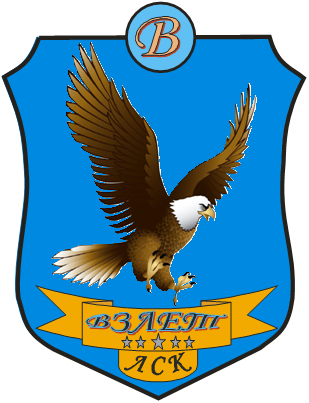 Ученица 11 класса (член клуба) Лялина Екатерина написала и исполнила гимн Лицейского спортивного клуба «Взлёт», который открывает все спортивные мероприятия не только лицейского, но и городского уровня. Звучал на открытии летней областной спартакиады школьников Костромской области.В рамках функционирования физкультурно-спортивного клуба «Взлёт» осуществляется:Проведение спортивных мероприятий  с обучающимися, учителями, родителями с привлечением партнёров проекта;Проведение спортивно-зрелищных праздников;Организация совместного досуга детей, родителей, учителей;Организация в летний период спортивно-массовой работы участниками физкультурно-спортивного клуба с детьми в лагере дневного пребывания на базе Лицея;Информационно-консультативные и образовательные услуги;Организация и проведение Лицейской спартакиады «Олимпийские старты»;Проведение классных часов, тематических бесед по олимпийской тематике;Организация встреч с выдающимися спортсменами города, области;Проведение показательных выступлений, мастер-классов лучших спортсменов.Количество членов клуба составляет 68% от общего количества учащихся ОУ. По Уставу зачисление в Клуб производится по личному желанию. Членами Клуба могут быть учащиеся и педагоги Лицея, признающие Устав Клуба, принимающие участие в мероприятиях Клуба.В течение учебного года в рамках работы спортивного клуба «Взлёт» проходят  массовые физкультурно-спортивные и оздоровительные мероприятия согласно плана работы клуба.Традиционные спортивные мероприятия, организованные  клубом «Взлёт»Президентские игры  (лицейский этап)Президентские состязания (лицейский этап)Проведение товарищеских встреч по волейболу с учащимися школ города и  командами предприятий городаДень здоровья  «Осенний кросс»«Веселые старты» с младшими школьниками.Спортивные игры «Остаться в живых»Спортивная игра на катке «Ледниковый период»Спортивные соревнования «Спорт - это жизнь»День здоровья  «Малые зимние олимпийские игры»Спортивный праздник для учащихся начальной школы «Здоровый дух в здоровом теле»Спортивная игра «Снежная крепость"Спортивные соревнования «Лыжня Героя», посвящённые памяти Героя Советского Союза Н.П. ВоробьёваСпортивный праздник "Гонка за лидером".«День прыгуна»Военно-спортивная игра «Победа»Соревнования «Лыжня России»Турнир «Оранжевый мяч»Соревнования по футболу «Кожаный мяч»День здоровья «Туристический поход»Лицейская спартакиада школьников «Олимпийские старты»Структуры образовательной организации МБОУ «Лицей №1», занимающиеся физкультурно-оздоровительной и спортивно-массовой работой:Организация внеурочной физкультурно-спортивной работыНаличие учащихся - победителей / призеров всероссийских спортивных соревнований, конкурсов по здоровьесберегающей тематике в 2013-2014 учебном году: За последние три учебных года наблюдается положительная динамика количества победителей и призёров всероссийских спортивных соревнованийЗа последние три учебных года наблюдается положительная динамика количества победителей и призёров всероссийских спортивных соревнованийНаличие учащихся - победителей / призеров региональных спортивных соревнований, конкурсов по здоровьесберегающей тематике:За последние три учебных года наблюдается положительная динамика количества победителей и призёров региональных и межрегиональных  спортивных соревнований.Наличие учащихся - победителей / призеров муниципальных спортивных соревнований, конкурсов по здоровьесберегающей тематике:Призеры муниципальных спортивных соревнований, конкурсов по здоровьесберегающей тематике:За последние три учебных года наблюдается положительная динамика количества победителей и призёров муниципальных  спортивных соревнований.5. «Ученическое самоуправление»  В 2013-2014 году существенно изменилась структура ученического Совета.  Появились так называемые министерства и министры.  Министры  планируют и организуют деятельность представителей министерств на классном и общелицейском уровнях:а) Министр культуры вместе со своим министерством вносит предложения в годовой план мероприятий в Лицее (в части касающейся мероприятий для детей). Организует общелицейские мероприятия, праздники. Участвует в разработке сценариев, осуществляет контроль над состоянием классных уголков и стендов в Лицее.б) Министр спорта вместе со своим министерством вносит предложения в работу ФСК  «Взлет» (в части проведения спортивных мероприятий для учащихся). Участвуют в организации спортивных праздников, мероприятий, конкурсах. Оказывает помощь в организации деятельности детского объединения «Юноармеец». в) Министр чистоты и правопорядка вместе со своим министерством  осуществляет контроль за дежурством в Лицее, за правопорядком на территории Лицея. Проводит социальные акции по благоустройству, чистоте и безопасности.г) Министр печати вместе со своим министерством освещает жизнь Лицея, создает информационное пространство в Лицее, так и вне ее через печатный орган Лицейской  и городской газеты. Создает сайт Лицейского самоуправления.д) Министр образования вместе со своим министерством освещает итоги успеваемости и посещаемости классов, организует классные часы по заявкам классов, проводит анкетирование с целью изучения проблем в ученической среде. Организует наставничество старших ребят над младшими с целью повышения успеваемости обучающихсяе) Министр защиты прав обучающихся вместе со своим министерство участвует в работе лицейской службы примирения. Проводит беседы, акции, классные часы по теме «Права, обязанности, ответственность обучающихся». Пропагандируют защиту прав и интересов детей и подростков. Контактирует с уполномоченным по правам ребенка в г. Волгореченске.ж) Лидер Детской общественной организации РСМ  вовлекает обучающихся Лицея в социально-полезную деятельность, информирует министерства о готовящихся акциях и привлекает их к подготовке и проведению акций, подводит итоги проведённых акций и мероприятий, организует совместно с министерством печати гласность деятельности детской общественной организации «Союз молодежи».   Цели организации ученического самоуправления в Лицее: Подготовка молодых граждан к участию в управлении своей страной, начиная с управления своим ученическим коллективом.Формирование в Лицее демократических отношений между педагогами и учащимися, защита прав обучающихся. Активизация участия обучающихся в организации повседневной жизни своего коллектива, в реализации своих интересов и потребностей, в совершенствовании воспитательной работы Лицея. Конкретные задачи деятельности органов ученического самоуправления определяют сами обучающиеся на собраниях и заседаниях выборных органов, исходя из конкретных обстоятельств и своих возможностей.Прошло 9 заседаний ученического Совета были выбраны лидеры министерствМК – Кильстин ЛеонидМС – Мастаков АндрейМО – Синицын МаксимМП – Карнаева АннаМПР- Иващенко НадеждаМЧП – Филлипов АлександрПрезидент  СЛ – Халатин ГеоргийЛидер ученического Совета, Карнаева Анна участвовала в областной конференции  при уполномоченном по правам ребёнка Нине Валентиновне Шадричевой, Центральным вопросом обсуждения на конференции являлась проблема безопасности детей в Сети; от компании "Рос-Телеком" поступило предложение принять участие в конкурсе «Безопасный Интернет», в котором ученический совет принял участие.Кукушкина Дарья – лидер РСМ  приняла участие в встрече  командиров Тимуровских отрядов и представителей детско-ветеранских организаций  в Областном совете в рамках программы "Маршрут наследников Тимура - Молодые Патриоты".
при Костромской областной общероссийской общественной организации "Российский Союз Молодёжи" в Молодёжном комплексе "Пале" (г. Кострома, Основная цель работы осеннего Совета: обмен опытом, встреча с ветеранами комсомола, обсуждение плана работы на 2013-2014 учебной год.
   Министерства культуры организовали конкурс к 50- летию города Волгореченска и выставку «Мой любимый город»,  что было освещено на Волгореченском ТВ.    Коллектив лидеров ученического Совета под руководством Анны Карнаевой начал разработку собственного сайта – «Ученическое самоуправление в Лицее».Работы по предупреждению и профилактике асоциального поведения учащихсяВ  начале  учебного года  были поставлены следующие цели, задачи и направления деятельности.           Цель:Социально-педагогическая поддержка обучающихся, помощь детям группы социального риска в обучении.  Задачи:1.Выявление трудностей и проблем, отклонений в поведении обучающихся, уровня социальной защищенности и адаптации к социальной среде.2.Своевременное оказание социальной помощи и поддержки нуждающимся в ней обучающимся.3.Посредничество между личностью обучающегося, семьей, средой, специальными социальными службами,  административными органами.4.Принятие мер по социальной защите, помощи и поддержке учеников, реализации прав и свобод личности.5.Содействие созданию обстановки психологического комфорта и безопасности личности учеников в школе, семье, окружающей социальной среде.6.Профилактика асоциального поведения и правонарушений, охрана жизни и здоровья.Основные направления деятельности:Социально-педагогическое исследование с целью выявления социальных и личных проблем детей всех возрастов.                                                              Социально - педагогическая защита прав ребёнка.Социально - педагогическое консультирование.Социально - педагогическая профилактика.В течение года в Лицее были организованы Дни толерантности, Дни правового просвещения, в рамках этого мероприятия был приглашен юрист администрации городского округа. По выявлению наркозависимости было проведено экспресс-тестирование совместно с врачом-наркологом города Авесовой А.В., анкетирование аналитического центра «Эксперт». Обучающиеся Лицея приняли участие в Третьем Всероссийском Интернет-уроке антинаркотической направленности «Имею право знать!».Были проведены родительские собрания на тему «Жестокое обращение с детьми», «Семья и семейные ценности». Кроме этого, в классах были проведены классные часы на эти темы.Совместно с заместителем директора по ВР, педагогом-психологом, классными руководителями работа проводилась с трудными  обучающимися: Индивидуально-профилактическая работапосещение  на дому семей обучающихся (20  рейдов)посещение уроков, наблюдение за обучающимися С подучетными детьми также были организованы встречи с инспектором ГДН Марковой Н.А.Состоялось 15 заседаний Профилактического Совета Лицея. 7 из них были внеплановыми, организовывались по мере необходимости. На них приглашались родители «трудных» обучающихся, представители органов опеки и попечительства, КДН и ЗП, Центра социального обслуживания. На внутришкольном учете состояло 13 обучающихся. Семьи 8 обучающихся стоят на учете в ОГКУ «ВКЦСОН». 3 обучающихся стоят на учете в КДН и ЗП (Лебедев И., Потемкин И., Борунов Д.). 3 обучающихся стояли на учете в ГДН (Борунов Д., Парамузов Д., Иванов А.).В течение 1 полугодия на учет в ГДН был поставлен 1 обучающийся за распитие спиртных напитков (Иванов А., 11 класс), снято с учета ГДН было 2 обучающихся (Иванов Д., Балдин Н.). В Лицее усилена работа по профилактике употребления спиртных напитков и табакокурения. Были организованы видеолектории на эти темы, классные часы, обучающиеся ознакомлены с законодательной базой по этим вопросам.В соответствии с приказом отдела образования городского округа город Волгореченск были проработаны существующие документы по созданию в Лицее Школьной Службы Примирения. Разработано Положение о Службе примирения. Организован отбор волонтеров-медиаторов для Школьной Службы Примирения, оформлен стенд для информирования участников образовательного процесса.Проведены встречи обучающихся Лицея 7-10 классов с акушером-ганекологом Епифановой В.Н. по профилактике абортов. Участие в конкурсной и социально-значимой деятельностиЛетняя оздоровительная кампания и трудоустройство несовершеннолетнихЛетом 2014 года  организован  отдых, оздоровление детей и подростков на базе Лицея продолжительность смены 21 день:1 смена с 02. 06. по 27.06.2014 г.2 смена с 01. 07. по 24.07.2014 г.- лагеря дневного пребывания, продолжительностью смены 5 дней:с 17.11. по 21.11.2014 г.- Организовано  двухразовое питание на базе Лицея в 1 смену и на базе школы №2 во 2 смену. Разработаны меры социальной поддержки за счет средств городского и областного бюджетов с освобождением от оплаты путевки в размере 100% (бесплатные путевки) в количестве 120 путевок следующим  категориям  детей: - дети-сироты, 
- дети, оставшиеся без попечения родителей; 
- безнадзорные дети; 
- дети-инвалиды; 
- дети из многодетных семей; - дети из малоимущих семей;Распределение путевок в ЛицееПрограмма «Маршруты творческого лета – 2014» под руководством начальника лагеря Евстигнеева А. В. заняла 2 местоТрудоустройство  несовершеннолетних в МБОУ «Лицей №1» в 2014 году Летняя занятость подучетной категории в 2014 году  составляетРабота с родителямиГлавная цель взаимодействия с родителями - объединение усилий педагогов и родителей для развития личности, обучения и воспитания каждого ребенка.Особенности взаимодействия с родителями:это взаимодействие между профессиональными педагогами и, как правило, непрофессиональными воспитателями;в силу должностных функций роль организаторов взаимодействия берут на себя учителя;родители не являются однородной группой: разный возраст, цели и ценности, представления о должном и недопустимом в воспитании и обучении, уровень образования, материальное положение, профессии, карьера и т.д., что и  определяет характер взаимодействия;у родителей разный уровень мотивированности и активности по отношению к Лицею, обучению  ребенка и школьному взаимодействию.По итогам опроса классных руководителей 60% родителей занимают активную позицию по отношению к Лицею, а инициативу проявляют только 12% родителей. Наиболее популярные формы работы с родителями, которые использовались в этом учебном годуБеседа (с точки зрения психологии не самая продуктивная форма работы)Родительское собрание Приглашение родителей на классные и школьные мероприятияПосещение семейИнформирование родителей о ситуации в Лицее, в классеКлуб выходного дняВместе с традиционными формами работы с родителями в Лицее используют и нетрадиционные, в том числе новшество- электронный дневникПрофориентационная работаНа протяжении учебного года велась работа по  изучению  профессиональных интересов и склонностей учащихся. Профориентационная работа делится на 3 основные ступени:1ступень общего среднего образования
  Начальная школа (1-4 классы).
С помощью профориентационной деятельности (ролевые, дидактические игры, беседы, конкурсы  и др.) формируется представление о мире профессий, добросовестное отношение к труду, понимание его роли в жизни человека и общества, дается установка на выбор профессии, развивается интерес к будущей профессии.2 ступень общего среднего образования
  Основная школа (5-7 классы).
Формируется осознание учащимися своих интересов, способностей, общественных ценностей, связанных с выбором профессии и своего места в обществе. При этом будущая профессиональная деятельность выступает как способ создания определенного образа жизни, как путь реализации своих возможностей.
  Основная школа (8-9 классы).
Формируется представление о профессиональных навыках, перспективах профессионального роста и мастерства, правилах выбора профессии, умение адекватно оценить свои личностные возможности в соответствии с требованиями избираемой профессии. Основное внимание уделяется консультационной помощи в выборе профессии, определяется стратегия действий по освоению запасного варианта.III ступень общего среднего образования
Старшие классы (10-11 кл).
  Основное внимание обращается на формирование профессионально важных качеств в избранном виде деятельности, оценку и коррекцию профессиональных планов; знакомство со способами достижения результатов в профессиональной деятельности, самоподготовки к избранной профессии.В программу воспитательной работы с классом классный руководитель включил раздел профориентация, который реализуются по плану, ведутся: просветительская, профилактическая, диагностическая, консультативная,  коррекционно-развивающая работы. Подбирается комплекс методик, который позволяет выявить особенности учащихся (характер, уровень развития, тип личности, склонность к той или иной профессии).По результатам диагностики проводятся консультации, которые позволяют учащимся глубже осознать проблему и перспективы профессионального выбора, а также профиля обучения. Это происходит  во 2 и 3 ступенях обучения.  Профессиональный выбор среди учащихся 9 класса   Очевидно, что учащиеся склоняются к выбору «рабочих» профессий – 9 б класс.Обучающиеся 9 а класса склонны к выбору профессии «человек-человек», «человек-образ»   Проходит активная работа с родителями и педагогами. Родители, в основном, охватываются на родительских собраниях, на которых рассказывается о правилах приема в профессиональные учебные заведения в городе и ближайших областях, путях получения профессий, развитии интересов и склонностей детей и подростков.   В 2013-2014 году осуществлялись организованные поездки в ВУЗы г. Костромы, Ярославля, техникумы г. Костромы, Ярославля. Приглашались с презентацией своих учебных заведений ВУЗов и техникумов г. Иваново, г. Москвы и др.Работа с одаренными детьмиВ Лицее создана и реализуется программа «Одарённые дети». Система работы предусматривает ряд направлений деятельности:Организация научно-исследовательской деятельности	Центром организации научно-исследовательской деятельности одарённых учащихся Лицея является научное лицейское под руководством учителя физики Лебедевой Нины Алексеевны, созданное в 2000 году. Ежегодно члены научного общества участвуют в конкурсах проектов разного уровня. Организация внеклассной работы по учебным предметам.		Для одаренных детей, для детей с высокой мотивацией к обучению в Лицее в рамках часов дополнительного образования и факультативов реализуются программы, поддерживающие и расширяющие общее образование (в рамках внеурочной деятельности)В Лицее созданы условия для реализации способностей физически одарённых школьников: имеются спортивный зал, спортивная площадка, тренажёрный зал. С 2007 года в Лицее реализуется учебная программа по волейболу,  на котором девушками и юноши отрабатывают навыки  игры в волейбол. Занятия в секции способствуют развитию навыков игры в волейбол, вовлекают детей в занятия спортом, развивают физически, укрепляю здоровье учащихся. Играя в команде, учащиеся развивают коммуникативные и волевые качества.Эффективности работы с одарёнными детьми способствует проведение лицейских этапов олимпиад, конкурсов, соревнований. Анализ результатов позволяет сделать следующий вывод: растёт количество участников всероссийской олимпиады школьников, увеличивается число детей, приглашённых на региональный уровень участия, становится больше призёров и победителей муниципального и регионального этапов олимпиады.Анализ мониторинга воспитательного процесса свидетельствует об эффективности воспитательной деятельности.  На следующий учебный год ставим задачи продолжить:  1.  эффективную работу по социализации и воспитанию детей.  2. Активизировать новые формы работы с родителями: Родительские конференцииПедагогические дискуссииПроблемные семинарыПривлечение родителей к коллективному планированию деятельности, анализу деятельностиПривлечение родителей к проведению в классе кружков, клубов   3. Продолжить работу по развитию ученического самоуправления.   4. Активизировать работу школьного музея   5. Систематизировать работу  с одаренными школьникамиЗаместитель директора по воспитательной работе: ________________Т. С. Спихторенко Направления Название курса учительОрганизационная модель1а класс1б класс2а класс2б класс3а класс3б класс4б класс5а класс5а класс5б класс6б классСпортивно-оздоровительноеПодвижные игрыКл рукГПД22Спортивно-оздоровительноеПодвижные игрыЕвстигнеев АВКукушкин ЮВДО111112 часа12 часа12 часа12 часа12 часаДуховно-нравственноеАзбука истоков/ Кл рукКл рук11Духовно-нравственноеЯ – гражданин России / Могунова Е.В.Кл рукКл рук1111Духовно-нравственноеПалитра детских голосов / Захваткина Н.С.ДО111115 часов5 часовОбщеинтеллектуальное Информатика в играх и задачах / Поздина Е.А., Колесова А.О.ДО11111117 часов7 часовОбщеинтеллектуальное Умники и умницы / Шверненко О.Н., Балакирева И.Н., Кузнецова В.В., Калинина Н.В., Цветкова Н.С.Шумихина Г. А.ДО11111118 часов8 часовОбщеинтеллектуальное Логика в играх и задачахЕвстигнеева ААДО112 часа12 часаОбщеинтеллектуальное Клуб интеллектуальных игр Могунова Е. В.ДО1 час1 час1СоциальноеЮный эколог / Сарафанова В.В.Харламова Е.Н.ДО111117 часов7 часовСоциальноеПрофориентация обучающихсяКл рукКл рук11111ОбщекультурноеСтудия РадугаИстоки11ОбщекультурноеКукольный театр БуратиноИстоки11Общекультурное1ОбщекультурноеОч.умелые ручки / Чагина Н.В.ДО11111ИТОГО:ИТОГО:776666655551Основы методики воспитательной работы педагогики и психологии3 часа10-11кл.Могунова Е. В. 1Математическая школа3 часа9-11 классыМинина С. Ю.2Занимательный английский1 час9 классВолкова Е. Б.3Пресс-центр»,3 часа6-9 классКолесова А. О.3Спортивные игры»2 часа8-11 классКукушкин Ю. В.Месяц Тема Ответственные сентябрь «Единые требования к планам воспитательной работы»«Целеполагание и содержание воспитательной работы»Зам. директора по ВРРуководитель МО19 октября«Формы организации педагогической поддержки социализации обучающихся»Зам. директора по ВР ноябрь Технологии сопровождения обучающихся педагогических классовРуководитель МО, руководитель семинара Тимонина Л.И.24 декабря "Организация самоуправления в детском коллективе"Руководитель МО, руководитель семинара Тимонина Л.И. (преподаватель КГУ им. Н.А.Некрасова, к.п.н.)Январь Формы работы с родителямиЗам. директора по ВРФевраль Реализация проекта «Самоуправление в детском коллективе»Руководитель МО, зам. директораМарт «Использование информационных технологий в воспитательной работе с классом»Зам. директора по ВР, учитель информатики –классный руководительАпрельМоделирование системы воспитания в классе (обмен опытом)Руководитель МО, зам. директора по ВРМай Анализ работы МО и план на 2014-2015учебный годРуководитель МО, зам. директора по ВРДата Мероприятие СентябрьВыступление на педсовете по вопросу обеспечения детской дорожно-транспортной безопасностиСентябрьмероприятия «Посвящение в пешеходы» с заполнением планов-схем безопасного пути в ЛицейСентябрьБеседы в рамках недели «Внимание – дети!» с приглашением инспектора ОГИБДД Смирновой Г.В.ОктябрьПроведение викторины по ПДД во 2-4-х классахОктябрьУчастие в семинаре по ПДД в рамках конкурса «Безопасное колесо»ОктябрьСоставление и раздача сообщений для классного часа по ПДД учителямОктябрьПроведение уроков безопасности в 1-х классахНоябрьВыступление на совещании классных руководителей НоябрьАнкетирование учащихся со 2 по 11 классыНоябрьОформление стенда по ПДД (Смена раз в триместр)НоябрьОбщешкольное родительское собрание с приглашением инспектора Смирнову Г. В. «Предупреждение ДДТТ»ДекабрьРазмещение материалов на сайте Лицея и библиотекиДекабрьСоставление и раздача материалов для классного часа по ПДД учителямЯнварь-февральПроведение классных часов «Ремни безопасности» 5-9 классыФевральМероприятие «Соблюдаешь правила – поступаешь правильно» (2а класс)ФевральБеседы с приглашением инспектора ГИБДД Смирновой Г.В. «Светоотражающие элементы» ФевральВыступление Смирновой Г.В. на родительском  собрании в 7а классеФевральПроведение олимпиады «Форд дорожной безопасности» ФевральАкция «Засветись!»Март с отрядом ЮИД в 4б классе проведена  "Викторина по ПДД"Март Смирнова Г. В. 9-10 классы Кл час по теме «Безопасность на дороге»Март Праздник «Азбука безопасности» в детском садуМарт 	Выступление агидбригады «Пешеход» на улицах городаАпрель Путешествие в страну дорожных знаков для учащихся 1-4 классовАпрель Праздник «Уважаемый светофор» для детских садовАпрель Выступление агитбригады «Зоркий глаз»Апрель Линейка безопасностиМайРейд отряда ЮИД «Юный пешеход»МайЗачетные занятия по ПДД в 1-4 классахМай	Участие в  акции «Внимание, дети», посвященная окончанию учебного года№Ф.И. учащегосяПобеда во всероссийских спортивных соревнованияхПодтверждение2013-2014 учебный год2013-2014 учебный год2013-2014 учебный годГруздева Марина1 место в программе  поинт-стоп среди девушек 10-11 лет  38-42 кг с 8 по 6 гып на фестивале цветных поясов в рамках Первенства России по тхеквондо (ГТФ) 2014     ДипломБорунов Даниил1 место на Всероссийских юношеских соревнованиях по борьбе САМБО, посвященные памяти Почетных граждан г. Рыбинска Г. Ф. Шахова и В. С. Яковлева среди юношей 2001-2002 гг. р. в весовой категории 55 кг.ГрамотаБорунов Даниил1 место в первом Всероссийском турнире по самбо среди юношей, посвященном Дню защиты Отечества, в весовой категории 54 кг.Диплом№Ф.И. учащегосяПризёры всероссийских спортивных соревнованийПодтверждение2013-2014 учебный год2013-2014 учебный год2013-2014 учебный годБорунов Никита 3 место в XVI  турнире городов России по самбо среди юношей 1998-2000г.р., посвященном памяти маршала А. М. Василевского, на призы выпускников кинешемской школы самбо в весовой категории до 60 кг.ГрамотаУчебный год2011-20122012-20132013-2014Количество призёров и победителей466№Ф.И. учащегосяПобеда региональных спортивных соревнованияхПодтверждение2013-2014 учебный год2013-2014 учебный год2013-2014 учебный годЧернышева Алена 1 место в 3 туре Первенства – Девочки 2001 года рождения и моложеГрамотаБорунов Даниил1 место в Открытом личном первенстве ГБОУДОД КО «СДЮСШОР им. А. В. Голубева»- СТЦ зимних видов спорта и адаптивного спорта» по дзюдо среди юношей 1999-00 гг. р., 2003-05 гг.р. и девушек 1998-00 гг.р., 2001-03гг.р. в весовой категории 50 кг. ДипломБорунов Даниил 1 место весовая категория 54 кг в XIII турнире по самбо памяти мс СССР Игоря Хорева (Ивановская областная федерация борьбы самбо)ГрамотаКосарев Данила1 место в открытом Первенстве клуба «Мастер» по Кудо в категории до 170 единицГрамотаБорунов Даниил1 место по борьбе Дзюдо в весовой категории до 55 кг 2001 г. р. межрегионального фестиваля детского спорта и художественного творчества «Грани»ГрамотаБорунов Даниил1 место IV межрегиональном турнире по Самбо на кубок СОК «ENERGY» весовая категория 54 кг. 2000-2001 г. р.ДипломБорунов Даниил1 место в весовой категории 50 кг. В открытом первенстве города Иваново по самбо среди юношей 2001-2002 г. р.ДипломБорунов Даниил1 место в XVIII открытом первенстве Суздальского района по борьбе самбо среди юношей и девушек памяти Эдика Саркисяна в весовой категории 50 в возрастной категории 2001-2002 г. р.ГрамотаБорунов Даниил1 место в XVIII открытом первенстве Суздальского района по борьбе самбо среди юношей 2001-2002 г. р., посвященном  памяти М. Г. Графского  в весовой категории 4 ГрамотаКруглова Наталья1 место в Чемпионате Костромской области по плаванию на дистанции 200 м. в/ст. с результатом 219,32Грамота Круглова Наталья1 место в Чемпионате Костромской области по плаванию на дистанции 800 м. в/ст. с результатом 10.51,57Грамота Круглова Наталья1 место в Чемпионате Костромской области по плаванию на дистанции 400 м. в/ст. с результатом 5.10,23Грамота Груздева Марина 1 место в Открытом Первенстве Ярославской области по Тхэквондо ГТФ по программе массоги в категории девочки 10-11 лет до 38 кгГрамота Груздева Марина 1 место в программе массоги  Открытого Турнира Костромской области по тхэквондо ГТФ возрастной категории 10-11 летДиплом 1 степениГруздева Марина 1 место в Открытом Первенстве Ярославской области по Тхэквондо ГТФ по программе хьёнги  в категории девочки 10-11 лет 8-7 гыпГрамота Мастаков Андрей 1 место  в соревнованиях по подтягиванию на перекладине областного смотра знаний и умений допризывников «Марш бросок – 20014»ГрамотаНуждин Александр 1 место в V Открытом Кубке города Костромы по пауэрлифтингу в упражнении жим лежа с результатом 75 возрастной группе 1997,1996 весовая категория 66 кгДиплом№Ф.И. учащегосяПризёры региональных спортивных соревнованийПодтверждение2013-2014 учебный год2013-2014 учебный год2013-2014 учебный годКруглова Наталья 3 место среди девушек 99-00 В матчевой встрече среди городов Костромской области по плаванию с результатом 107 очк.ДипломКруглова Наталья2 место в Чемпионате Костромской области по плаванию на дистанции 100 м в/с с результатом 104,12ГрамотаКруглова Наталья2 место в Чемпионате Костромской области по плаванию на дистанции 50 м батт с результатом 32,82ГрамотаБорунов Никита 3 место в весовой категории 66 кг в межрегиональном турнире по дзюдо ГрамотаБорунов Никита 3 место в Межрегиональном турнире по дзюдо среди юношей до 16 лет, посвященном Дню знаний ГрамотаБорунов Даниил 3 место в открытом Межрегиональном турнире по борьбе самбо памяти преп. Тихона Луховского  вес до 54 кг., возраст до 14 летДипломБорунов Даниил3 место в Межрегиональном юношеском  турнире по борьбе САМБО на призы первого мастера спорта г. Ярославля, заслуженного работника физической культуры Алексашкина Александра Петровича Весовая категория 54 кг. ГрамотаБорунов Даниил3 место  в весовой категории 50 кг. В межрегиональном турнире по дзюдо РДЮОО «Федерация дзюдо Ярославской области»ГрамотаБорунов Даниил3 место в межрегиональном  турнире по борьбе САМБО на призы Федерации Самбо Костромской области среди юношей 2000-2002 гг. р. посвященный 75-летию самбо  в весовой  категории до  50 кг. Диплом 3 степениБорунов Даниил3 место 59 кг. В Первенстве Фурмановского муниципального района по самбо на Кубок родоначальника борьбы самбо в г. Фурманов Коновалова С. А. ДипломЧернышёва Алёна3 место в соревнованиях по баскетболу среди девушек 1999 г.р. и моложе межрегионального фестиваля детского спорта и художественного творчества «ГРАНИ»Грамота за 3 местоЧернышева Алена 3 место во 2  Туре Первенства – Девушки  1999- 2000  года рождения.ГрамотаНуждин Александр 2 место в Открытом Первенстве Костромской области по пауэрлифтингу среди юношей в категории 66 кг. С результатом 322,5 кг Грамота Учебный год2011-20122012-20132013-2014Количество призёров и победителей222729№Название соревнованияПобедители  муниципальных спортивных соревнований команда/участники Подтверждение2013-2014 учебный год2013-2014 учебный год2013-2014 учебный годПервенство городского округа г. Волгореченск по легкоатлетическому кроссу среди общеобразовательных школ в зачет Спартакиады школьниковКоманда МБОУ «Лицей №1» Шатунова А – 1 местоГрамота отдела образования администрации городского округа город Волгореченск и администрации МБОУДОД ДЮСШ №118 сентября   2013гПротокол соревнований в 2013-14 учебном годуПервенство городского округа город Волгореченск по баскетболу среди общеобразовательных школ в зачет Спартакиады школьников среди юношейКоманда МБОУ «Лицей №1» в составе 8 человекГрамота отдела образования администрации городского округа город Волгореченск и администрации МБОУДОД ДЮСШ №112-14 ноября 2013г.Первенство городского округа город Волгореченск по волейболу среди общеобразовательных учреждений  в зачет Спартакиады школьников среди девушекКоманда Лицей №1 в составе 8 человекГрамота отдела образования администрации городского округа город Волгореченск и администрации МБОУДОД ДЮСШ №13 апрель 2014гПервенство городского округа город Волгореченск по волейболу среди общеобразовательных учреждений  на Кубок Думы городского округа среди  команд девушекКоманда Лицей №1 в составе 8 человекДиплом отдела образования администрации городского округа город Волгореченск и администрации МБОУДОД ДЮСШ №17-12 апреля  2014г.Первенство городского округа город Волгореченск по волейболу среди общеобразовательных учреждений  на Кубок Думы городского округа среди  команд юношейКоманда Лицей №1 в составе 8 человекДиплом отдела образования администрации городского округа город Волгореченск и администрации МБОУДОД ДЮСШ №17-12 апреля  2014г.Городской фестиваль мини-баскетбола среди команд девушек 2002-2003 г. р.Команда Лицей №1 в составе 10 человекДиплом МБОУДОД ДЮСШ №13-6 февраля 2014г. Первенство города Волгореченска по баскетболу «Оранжевый мяч»  среди команд юношей 1998-1999 г.р.Команда МБОУ « Лицей №1» в составе 8 человекГрамота отдела образования администрации городского округа город Волгореченск и администрации МБОУДОД ДЮСШ №114-16января 2014г.Новогодний турнир по волейболу среди подростков и молодежи Команда Лицей №1 в составе 8 человекМБУ ФКиС «Волгореченский спортивный комплекс»Первенство городского округа город Волгореченск по волейболу среди общеобразовательных учреждений  в зачет Спартакиады школьников среди юношейКоманда Лицей №1 в составе 8 человекДиплом отдела образования администрации городского округа город Волгореченск и администрации МБОУДОД ДЮСШ №13 апреля  2014г.Первенство по уличному баскетболу городского фестиваля мини-баскетбола среди команд девушек 2002-2003 г. р.Команда Лицей №1 в составе 10 человекДиплом МБОУДОД ДЮСШ №13-6 февраля 2014г.№Название соревнованияУчастники \ команда:Подтверждение2013-2014 учебный год2013-2014 учебный год2013-2014 учебный год2013-2014 учебный годПервенство городского округа город Волгореченск по волейболу среди общеобразовательных учреждений на Кубок Думы городского округа среди юношейКоманда  Лицей №1 в составе 8 человек2 место Диплом отдела образования администрации городского округа город Волгореченск и администрации МБОУДОД ДЮСШ №107-12 апреля 2014г.Первенство городского округа город  Волгореченск по шахматам  среди общеобразовательных школ в зачет Спартакиады школьниковКоманда МБОУ «Лицей №1» в составе 6 человек2 место Диплом отдела образования администрации городского округа город Волгореченск и администрации МБОУДОД ДЮСШ №116-18 декабря 2013г.Межрайонный турнир по волейболу памяти председателя облспорткомитета И. Н. Швецова среди юношей 1996 г.р. и моложеВолгореченск «Лицей №1» в составе 8 человек3 место Грамота Отдела по делам молодежи и спорту администрации МО «Родниковский муниципальный район»Первенство городского округа город  Волгореченск по лыжным гонкам   среди общеобразовательных школ в зачет Спартакиады школьниковКоманда МБОУ «Лицей №1»2 место Диплом отдела образования администрации городского округа город Волгореченск и администрации МБОУДОД ДЮСШ №111-12 февраля  2014гПервенство городского округа город  Волгореченск по настольному теннису  среди общеобразовательных школ в зачет Спартакиады учащихсяКоманда  Лицей №1 в составе 12 человек2 место Грамота отдела образования администрации городского округа город Волгореченск и администрации МБОУДОД ДЮСШ №116-18 декабря 2013 г.Первенство по МИНИ – БАСКЕТБОЛУ городского фестиваля мини-баскетбола среди юношей 2002-2003 г. р.Команда  Лицей №1 в составе 10 человек2 место Грамота администрации МБОУДОД ДЮСШ №13-6 февраля 2014г.Открытое Первенство по волейболу на кубок ДЮСШ г. Макарьева среди юношейКоманда МБОУ «Лицей №1» г. Волгореченска в составе 8 человек3 место Диплом МКОУ ДОД ДЮСШ г. Макарьева01.12.2013г.Первенство по уличному баскетболу городского фестиваля мини-баскетбол среди команд юношей 2002-2003 г. р.Команда  Лицей №1 в составе 10 человек3 место Грамота администрации МБОУДОД ДЮСШ №13-6 февраля 2014г.Городские соревнования по  футболу на приз «Кожаный мяч» среди команд юношей 2003-2004 г. р.Команда  Лицей №1 в составе 15 человек3 место  Диплом отдела социального развития май 2014г. Новогодний турнир по волейболу среди юношей 1996-198 г. р.Команда Волгореченска Лицей №1 в составе 8 человек3 место Грамота Главы администрации города Заволжск Ивановской области.Учебный год2010-20112011-20122012-2013Количество призёров и победителей171920Дата Дата Дата Мероприятие Мероприятие Мероприятие РезультатРезультат2 сентября 2 сентября 2 сентября Классный час 20-летие конституции«Здоровые дети -  в здоровой семье»  (Рекомендована Уполномоченным  по правам ребенка в  РФ  П. А. Астаховым).Классный час 20-летие конституции«Здоровые дети -  в здоровой семье»  (Рекомендована Уполномоченным  по правам ребенка в  РФ  П. А. Астаховым).Классный час 20-летие конституции«Здоровые дети -  в здоровой семье»  (Рекомендована Уполномоченным  по правам ребенка в  РФ  П. А. Астаховым).464 участника464 участника13 сентября 13 сентября 13 сентября Легкоатлетический кросс, посвященный Первостроителям городаЛегкоатлетический кросс, посвященный Первостроителям городаЛегкоатлетический кросс, посвященный Первостроителям города2 этапа участие Калининой Н. В.Пилипешина 2 этапа участие Калининой Н. В.Пилипешина 19 сентября 19 сентября 19 сентября Городской легкоатлетический кроссГородской легкоатлетический кроссГородской легкоатлетический кросс1 место 1 место 27 сентября 27 сентября 27 сентября легкоатлетический осенний кросс,с зачётом в VIII Спартакиаду трудящихся.легкоатлетический осенний кросс,с зачётом в VIII Спартакиаду трудящихся.легкоатлетический осенний кросс,с зачётом в VIII Спартакиаду трудящихся.10 человек10 человек24-27 сентября 24-27 сентября 24-27 сентября Областная ЗарницаОбластная ЗарницаОбластная ЗарницаИз 25 мест мы 15Из 25 мест мы 1526 сентября26 сентября26 сентябряУчастие в межведомственном заседанииУчастие в межведомственном заседанииУчастие в межведомственном заседанииУчет 7 семей в них 10 детейУчет 7 семей в них 10 детей1 октября 1 октября 1 октября Конкурс КОРОБ ЧУДЕСКонкурс КОРОБ ЧУДЕСКонкурс КОРОБ ЧУДЕСВыставка 84 работыВыставка 84 работы1 октября 1 октября 1 октября Заседании кафедры классных руководителей «Единые требования к планам воспитательной работы»Заседании кафедры классных руководителей «Единые требования к планам воспитательной работы»Заседании кафедры классных руководителей «Единые требования к планам воспитательной работы»11 кл. руководителей11 кл. руководителей4 октября 4 октября 4 октября День дублераКонцертЧаепитие с ветеранамиДК концертДень дублераКонцертЧаепитие с ветеранамиДК концертДень дублераКонцертЧаепитие с ветеранамиДК концерт18 октября18 октября18 октябряДень Лицеиста-посвящение в первоклассники;- Эстафета Олимпийского огня;- Сияние лицейских звездДень Лицеиста-посвящение в первоклассники;- Эстафета Олимпийского огня;- Сияние лицейских звездДень Лицеиста-посвящение в первоклассники;- Эстафета Олимпийского огня;- Сияние лицейских звезд59 первоклассниковМогунова Е. В.8-11 классы13 номеров выступления59 первоклассниковМогунова Е. В.8-11 классы13 номеров выступления19 октября 19 октября 19 октября участие в педсовете по теме «Формы организации педагогической поддержки социализации обучающихся»участие в педсовете по теме «Формы организации педагогической поддержки социализации обучающихся»участие в педсовете по теме «Формы организации педагогической поддержки социализации обучающихся»19 класс. Рук.Зам по ВР19 класс. Рук.Зам по ВР15 октября 15 октября 15 октября Участие в конкурсном отборе материалов оздоровительных лагерей дневного пребывания«лето 2013»Участие в конкурсном отборе материалов оздоровительных лагерей дневного пребывания«лето 2013»Участие в конкурсном отборе материалов оздоровительных лагерей дневного пребывания«лето 2013»2 место  Евстигнеев А. В. +денежное поощрение2 место  Евстигнеев А. В. +денежное поощрение23 октября23 октября23 октябряКонкурс рисунков «Красота божьего мира»Конкурс рисунков «Красота божьего мира»Конкурс рисунков «Красота божьего мира»15 участников  3 место Иванкова Анастасия 4б класс15 участников  3 место Иванкова Анастасия 4б класс22 октября 22 октября 22 октября Заседание лицейского самоуправленияЗаседание лицейского самоуправленияЗаседание лицейского самоуправленияСоздано 6 министерств.25 участников заседанияСоздано 6 министерств.25 участников заседания24 октября24 октября24 октябряШкола вожатыхШкола вожатыхШкола вожатых24 обучающихся с 9-10 кл.24 обучающихся с 9-10 кл.24 октября24 октября24 октябряОнлайн + с отцом ИоанномОнлайн + с отцом ИоанномОнлайн + с отцом Иоанном7 человек7 человек25 октября 25 октября 25 октября Поездка в Ярославль  в техникумы по профориентацииПоездка в Ярославль  в техникумы по профориентацииПоездка в Ярославль  в техникумы по профориентацииВолкова Е. Б.Поздина Е. А.Волкова Е. Б.Поздина Е. А.29 октября29 октября29 октябряВ рамках дней профессионального образования в Костромской области11 класс посетили ОГКУ «Центр занятости населения» по г. ВолгореченскВ рамках дней профессионального образования в Костромской области11 класс посетили ОГКУ «Центр занятости населения» по г. ВолгореченскВ рамках дней профессионального образования в Костромской области11 класс посетили ОГКУ «Центр занятости населения» по г. ВолгореченскКудрявцева В. К.Кудрявцева В. К.29 октября 29 октября 29 октября Участие детей в городском конкурсе «Лестница успеха»Участие детей в городском конкурсе «Лестница успеха»Участие детей в городском конкурсе «Лестница успеха»10 человек (3,8 кл) Сазанова Алисия –победитель10 человек (3,8 кл) Сазанова Алисия –победитель31 октября 31 октября 31 октября Общешкольное собрание ВыступлениеПрофилактика ДДТ (инспектор Смирнова Г. В.)Итоги 2012-2013 уч. года (Кукушкина)Семейные традиции (психолог)Жестокое обращение с детьми (психолог)Выборы в родительский совет и Управляющий совет Лицея.Общешкольное собрание ВыступлениеПрофилактика ДДТ (инспектор Смирнова Г. В.)Итоги 2012-2013 уч. года (Кукушкина)Семейные традиции (психолог)Жестокое обращение с детьми (психолог)Выборы в родительский совет и Управляющий совет Лицея.Общешкольное собрание ВыступлениеПрофилактика ДДТ (инспектор Смирнова Г. В.)Итоги 2012-2013 уч. года (Кукушкина)Семейные традиции (психолог)Жестокое обращение с детьми (психолог)Выборы в родительский совет и Управляющий совет Лицея.1 ноября1 ноября1 ноябряПроведение музыкального шоу «Диско 80-90»Проведение музыкального шоу «Диско 80-90»Проведение музыкального шоу «Диско 80-90»11 класс11 класс1 ноября 1 ноября 1 ноября Классные часы ко Дню народного единстваКлассные часы ко Дню народного единстваКлассные часы ко Дню народного единстваНоябрь Ноябрь Ноябрь Городской конкурс «Все для тебя родная»Городской конкурс «Все для тебя родная»Городской конкурс «Все для тебя родная»2 семьи КочетоваЖелезовасемьи2 семьи КочетоваЖелезовасемьи7 ноября 7 ноября 7 ноября 1 этап  энергия родного города (чтец)1 этап  энергия родного города (чтец)1 этап  энергия родного города (чтец)Гусева Анна 10аТачков АлексейГусева Анна 10аТачков Алексей8 ноября8 ноября8 ноябряПоездка А. Карнаевой к уполномоченному по ПР при губернаторе  Шадричевой Н. В.Поездка А. Карнаевой к уполномоченному по ПР при губернаторе  Шадричевой Н. В.Поездка А. Карнаевой к уполномоченному по ПР при губернаторе  Шадричевой Н. В.отчетотчет13 ноября 13 ноября 13 ноября Совет ЛицеистовСовет ЛицеистовСовет ЛицеистовОтчет карнаевой Отчет карнаевой 18-22 ноября18-22 ноября18-22 ноябряОсенний лагерьОсенний лагерьОсенний лагерьЕвстигнееваЕвстигнеева14 ноября14 ноября14 ноябряНаполнение банка программ дополнительного образования детей Костромской областиНаполнение банка программ дополнительного образования детей Костромской областиНаполнение банка программ дополнительного образования детей Костромской областиМинина С.Ю.Сарафанова В.В.Могунова Е. В.Минина С.Ю.Сарафанова В.В.Могунова Е. В.20 ноября 20 ноября 20 ноября Выступление на областной Вифлеемской звездеВыступление на областной Вифлеемской звездеВыступление на областной Вифлеемской звездеХалатин ГеоргийХалатин Георгий21 ноября21 ноября21 ноябряПоездка в Гусь Хрустальный (коллектив)Встреча с РСМПоездка в Гусь Хрустальный (коллектив)Встреча с РСМПоездка в Гусь Хрустальный (коллектив)Встреча с РСМ22 ноября22 ноября22 ноябряУчастие в областном конкурсе «Школа- территория здоровья»Участие в областном конкурсе «Школа- территория здоровья»Участие в областном конкурсе «Школа- территория здоровья»КукушкинаКукушкинСпихторенко3 место по регионуКукушкинаКукушкинСпихторенко3 место по региону25 ноября25 ноября25 ноябряУчастие в заседании Совета по делам ветеранов при главе городского округа город Волгореченск, в рамках вопроса Реализация проекта «Чернобыль- место подвига, мужества и стойкости человека»Участие в заседании Совета по делам ветеранов при главе городского округа город Волгореченск, в рамках вопроса Реализация проекта «Чернобыль- место подвига, мужества и стойкости человека»Участие в заседании Совета по делам ветеранов при главе городского округа город Волгореченск, в рамках вопроса Реализация проекта «Чернобыль- место подвига, мужества и стойкости человека»10 класс11 класс10 класс11 классДекабрь Декабрь Декабрь Участие в муниципальном, областном конкурсе «Моя Снегурочка»Участие в муниципальном, областном конкурсе «Моя Снегурочка»Участие в муниципальном, областном конкурсе «Моя Снегурочка»1,2,3,3 место +дипломы участников1,2,3,3 место +дипломы участниковДекабрь Декабрь Декабрь КОМПЛЕКСНАЯ ПРОГРАММА «МОЯ СНЕГУРОЧКА»Победители конкурса юных мастеров по декоративно- прикладному творчеству«  Снежные старты»КОМПЛЕКСНАЯ ПРОГРАММА «МОЯ СНЕГУРОЧКА»Победители конкурса юных мастеров по декоративно- прикладному творчеству«  Снежные старты»КОМПЛЕКСНАЯ ПРОГРАММА «МОЯ СНЕГУРОЧКА»Победители конкурса юных мастеров по декоративно- прикладному творчеству«  Снежные старты»Область: Смирнова Екатерина 2 а класс – 3 местоКокуёва Анна –диплом участникаОбласть: Смирнова Екатерина 2 а класс – 3 местоКокуёва Анна –диплом участникадекабрьдекабрьдекабрьОбластной конкурс «Елочная фантазия»Областной конкурс «Елочная фантазия»Областной конкурс «Елочная фантазия»1 место Владимирова Валентина1 место Владимирова Валентина14 декабря 14 декабря 14 декабря 1 место в общем зачете «Энергоолимпиада»1 место в общем зачете «Энергоолимпиада»1 место в общем зачете «Энергоолимпиада»1 место в визитке 1 место в общем зачете 1 место в визитке 1 место в общем зачете 14ноября  -  16 декабря 14ноября  -  16 декабря 14ноября  -  16 декабря Региональный краеведческий конкурс рефератов «Герои Отечества- наши земляки», посвященные Дню Героев ОтечестваРегиональный краеведческий конкурс рефератов «Герои Отечества- наши земляки», посвященные Дню Героев ОтечестваРегиональный краеведческий конкурс рефератов «Герои Отечества- наши земляки», посвященные Дню Героев Отечества14 место – Синицын Максим 10 а 11 место – Анисимова Алина – 10 а  (сертификаты участников)14 место – Синицын Максим 10 а 11 место – Анисимова Алина – 10 а  (сертификаты участников)Декабрь Декабрь Декабрь Участие в конкурсном отборе «Современный классный руководитель»«Молодой педагог»Участие в конкурсном отборе «Современный классный руководитель»«Молодой педагог»Участие в конкурсном отборе «Современный классный руководитель»«Молодой педагог»1 место –ШверненкоЕвстигнеев А. В. - участник1 место –ШверненкоЕвстигнеев А. В. - участник17,21 декабря17,21 декабря17,21 декабряЭкспресс тестирование на наркотикиЭкспресс тестирование на наркотикиЭкспресс тестирование на наркотики60 участников (с 15 лет) и 11 с родителями 60 участников (с 15 лет) и 11 с родителями 23 декабря 23 декабря 23 декабря Участие в областном смотре-конкурсе-выставке «Новогодний Рождественский букет» посвященный Году охраны окружающей среды в РоссииУчастие в областном смотре-конкурсе-выставке «Новогодний Рождественский букет» посвященный Году охраны окружающей среды в РоссииУчастие в областном смотре-конкурсе-выставке «Новогодний Рождественский букет» посвященный Году охраны окружающей среды в РоссииПочетная грамота за участие Липину Георгию 1 б класс – Кочетова И. В.Почетная грамота за участие Липину Георгию 1 б класс – Кочетова И. В.С 24 декабря С 24 декабря С 24 декабря Акция «Энциклопедия подвига»  (Т. А. Жур)Акция «Энциклопедия подвига»  (Т. А. Жур)Акция «Энциклопедия подвига»  (Т. А. Жур)12 работ 12 работ 27 декабря27 декабря27 декабряИгра маршрутная «По следам Деда Мороза»Игра маршрутная «По следам Деда Мороза»Игра маршрутная «По следам Деда Мороза»3а класс Кузнецовой В. В.Истоки Общественный Совет3а класс Кузнецовой В. В.Истоки Общественный Совет27,28,30  декабря 27,28,30  декабря 27,28,30  декабря Новогодние  мероприятия (КВН, новогоднее путешествие, праздник 1-4 кл)Новогодние  мероприятия (КВН, новогоднее путешествие, праздник 1-4 кл)Новогодние  мероприятия (КВН, новогоднее путешествие, праздник 1-4 кл)УчастиеУчастие15 января 15 января 15 января Участие в областном конкурсе «Каждой пичужке свою кормушку»Признать победителями областного конкурса « Каждой пичужке свою кормушку» и присудить в номинации «Самая оригинальная и функциональная кормушка»:II место1 Лебедева Анастасия Павловна  1а  класс – Железова В. Ю.III место 2 Коротаев  Роман  Юрьевич  1 б класс – Кочетова И. В.Признать победителями областного конкурса « Каждой пичужке свою кормушку» и присудить в номинации «Зимующие птицы»:III место3 Кокуёва Анна Алексеевна  1а  класс  – Железова В. Ю.III место4 Смирнова Екатерина Константиновна  2  а класс – Калинина Н. В.Участие в областном конкурсе «Каждой пичужке свою кормушку»Признать победителями областного конкурса « Каждой пичужке свою кормушку» и присудить в номинации «Самая оригинальная и функциональная кормушка»:II место1 Лебедева Анастасия Павловна  1а  класс – Железова В. Ю.III место 2 Коротаев  Роман  Юрьевич  1 б класс – Кочетова И. В.Признать победителями областного конкурса « Каждой пичужке свою кормушку» и присудить в номинации «Зимующие птицы»:III место3 Кокуёва Анна Алексеевна  1а  класс  – Железова В. Ю.III место4 Смирнова Екатерина Константиновна  2  а класс – Калинина Н. В.Участие в областном конкурсе «Каждой пичужке свою кормушку»Признать победителями областного конкурса « Каждой пичужке свою кормушку» и присудить в номинации «Самая оригинальная и функциональная кормушка»:II место1 Лебедева Анастасия Павловна  1а  класс – Железова В. Ю.III место 2 Коротаев  Роман  Юрьевич  1 б класс – Кочетова И. В.Признать победителями областного конкурса « Каждой пичужке свою кормушку» и присудить в номинации «Зимующие птицы»:III место3 Кокуёва Анна Алексеевна  1а  класс  – Железова В. Ю.III место4 Смирнова Екатерина Константиновна  2  а класс – Калинина Н. В.18 участников 18 участников 20 января 20 января 20 января Лицейское радиоЛицейское радиоЛицейское радиоМузыкальное, новостное вешаниеМузыкальное, новостное вешание23 января 23 января 23 января Участие в  психолого-педагогическом тестирование (анкетирования) на предмет раннего выявления немедицинского потребления наркотических средств, психотропных веществ и алкоголяУчастие в  психолого-педагогическом тестирование (анкетирования) на предмет раннего выявления немедицинского потребления наркотических средств, психотропных веществ и алкоголяУчастие в  психолого-педагогическом тестирование (анкетирования) на предмет раннего выявления немедицинского потребления наркотических средств, психотропных веществ и алкоголя120 участников 5-11 классы120 участников 5-11 классы20 января 220 января 220 января 2Вифлеемская звезда  муниципальный этапРЕЗУЛЬТАТ:1. А. Тугарев1 место - 3а классучастие в Гала-концерте2.Касаткина Кристина3 место -2б класс3.Чижов Михаил1 место-1б классучастие в Гала-концерте4.Абрамова Александра Семеновна, Савельева Анна Александровна, Чернышева Алена Игоревна, Хлопкова Мария Валерьевна  -1 место -5а классучастие в Гала-концерте5. Творческий коллектив3-4х классов.2 местоучастие в Гала-концерте6. Гусева Анна1 место -10 а классучастие вГала-концертеВифлеемская звезда  муниципальный этапРЕЗУЛЬТАТ:1. А. Тугарев1 место - 3а классучастие в Гала-концерте2.Касаткина Кристина3 место -2б класс3.Чижов Михаил1 место-1б классучастие в Гала-концерте4.Абрамова Александра Семеновна, Савельева Анна Александровна, Чернышева Алена Игоревна, Хлопкова Мария Валерьевна  -1 место -5а классучастие в Гала-концерте5. Творческий коллектив3-4х классов.2 местоучастие в Гала-концерте6. Гусева Анна1 место -10 а классучастие вГала-концертеВифлеемская звезда  муниципальный этапРЕЗУЛЬТАТ:1. А. Тугарев1 место - 3а классучастие в Гала-концерте2.Касаткина Кристина3 место -2б класс3.Чижов Михаил1 место-1б классучастие в Гала-концерте4.Абрамова Александра Семеновна, Савельева Анна Александровна, Чернышева Алена Игоревна, Хлопкова Мария Валерьевна  -1 место -5а классучастие в Гала-концерте5. Творческий коллектив3-4х классов.2 местоучастие в Гала-концерте6. Гусева Анна1 место -10 а классучастие вГала-концерте16 участников  в номинации художественное чтение,2  номера- театральное искусство16 участников  в номинации художественное чтение,2  номера- театральное искусство20 января 20 января 20 января Участие в областном конкурсе  социального плаката «Опасности в сети Интернет»  при поддержке ООО «Ростелеком».Участие в областном конкурсе  социального плаката «Опасности в сети Интернет»  при поддержке ООО «Ростелеком».Участие в областном конкурсе  социального плаката «Опасности в сети Интернет»  при поддержке ООО «Ростелеком».6 участников 6 участников 22 января 22 января 22 января сбор ученического самоуправлениясбор ученического самоуправлениясбор ученического самоуправленияМинистерства Министерства 23 января23 января23 январяУрок территориальное общественное самоуправлениеС пиглашением председателя ТОС №4(в городе 13 ТОСов, 10 из них –многоквартирные дома)Наш ТОС №4 Врублевская Елена АнатольевнаУрок территориальное общественное самоуправлениеС пиглашением председателя ТОС №4(в городе 13 ТОСов, 10 из них –многоквартирные дома)Наш ТОС №4 Врублевская Елена АнатольевнаУрок территориальное общественное самоуправлениеС пиглашением председателя ТОС №4(в городе 13 ТОСов, 10 из них –многоквартирные дома)Наш ТОС №4 Врублевская Елена Анатольевна9а+9б класс9а+9б класс24 января 24 января 24 января Онлайн +  с Юрием Сергеевичем КудрявцевымОнлайн +  с Юрием Сергеевичем КудрявцевымОнлайн +  с Юрием Сергеевичем Кудрявцевым14 участников14 участников25 января 25 января 25 января Городские образовательные чтения «Преподобный Сергий. Русь. Наследие, современность, будущее».Городские образовательные чтения «Преподобный Сергий. Русь. Наследие, современность, будущее».Городские образовательные чтения «Преподобный Сергий. Русь. Наследие, современность, будущее».Участие 10 педагогов + я+ директорУчастие 10 педагогов + я+ директор15 января 15 января 15 января Галла концерт Вифлеемской звездыГалла концерт Вифлеемской звездыГалла концерт Вифлеемской звезды20,21,22 января20,21,22 января20,21,22 январяКлассные часы «Под защитой государства», «Права, обязанности, ответственность подростков»Классные часы «Под защитой государства», «Права, обязанности, ответственность подростков»Классные часы «Под защитой государства», «Права, обязанности, ответственность подростков»Молодежный центр КВАНТ8,9-е,10, 11 классыМолодежный центр КВАНТ8,9-е,10, 11 классы27 января 27 января 27 января Городская библиотека «Час мужества по блокадному Ленинграду»Городская библиотека «Час мужества по блокадному Ленинграду»Городская библиотека «Час мужества по блокадному Ленинграду»9 б класс Волкова Е. Б.9 б класс Волкова Е. Б.29 января29 января29 январяКлассный час для девочек 8а,9а,7 а, 7б с врачом гинекологом  Епифановой  Викторией НиколаевнойКлассный час для девочек 8а,9а,7 а, 7б с врачом гинекологом  Епифановой  Викторией НиколаевнойКлассный час для девочек 8а,9а,7 а, 7б с врачом гинекологом  Епифановой  Викторией Николаевной8а класс8а класс                                     «Удивительные ремесла Костромской области»                                     «Удивительные ремесла Костромской области»                                     «Удивительные ремесла Костромской области»                                     «Удивительные ремесла Костромской области»                                     «Удивительные ремесла Костромской области»                                     «Удивительные ремесла Костромской области»                                     «Удивительные ремесла Костромской области»                                     «Удивительные ремесла Костромской области»1 февраля 1 февраля 5 февраля 5 февраля Гонка за лидером с детскими садами 4,5,6 (преемственность)Гонка за лидером с детскими садами 4,5,6 (преемственность)Гонка за лидером с детскими садами 4,5,6 (преемственность)Победа 1 а класса Железова В. Ю. Победа 1 а класса Железова В. Ю. Победа 1 а класса Железова В. Ю. 3 февраля7 февраля10 февраля25 февраля12 февраля3 февраля7 февраля10 февраля25 февраля12 февраля1. Мероприятие по ПДД "Соблюдаешь правила - поступаешь правильно!" 2а класс  2. Беседы по теме: "Ремни безопасности" 6-9-е классы (в течение недели) 3. Беседы с приглашением инспектора ГИБДД Смирновой Г.В. "Светоотражающие элементы" 7а, 8а кл. 4. Посещение род. собрания Смирновой Г.В. тема: "Использование светоотражающих элементов, ремни                                                                     безопасности" 7а класс  5. Акция "Засветись!" (Значение светоотражающих элементов) Отряд ЮИДолимпиады по ПДД "Форд дорожной безопасности"  (Школьный этап) 5-8-е классы5-6 классы 1 место - Соловьев Степан; Прокофьев Артем- 5б2 место - Хлопкова Мария, Абрамова Саша-5а3 место Сенченко Елизавета-6б7-8 классы 1 место Юрчанов Дмитрий 7 а 2 место Кудряшова Вита -7а3 место Шершавина Екатерина 7 а1. Мероприятие по ПДД "Соблюдаешь правила - поступаешь правильно!" 2а класс  2. Беседы по теме: "Ремни безопасности" 6-9-е классы (в течение недели) 3. Беседы с приглашением инспектора ГИБДД Смирновой Г.В. "Светоотражающие элементы" 7а, 8а кл. 4. Посещение род. собрания Смирновой Г.В. тема: "Использование светоотражающих элементов, ремни                                                                     безопасности" 7а класс  5. Акция "Засветись!" (Значение светоотражающих элементов) Отряд ЮИДолимпиады по ПДД "Форд дорожной безопасности"  (Школьный этап) 5-8-е классы5-6 классы 1 место - Соловьев Степан; Прокофьев Артем- 5б2 место - Хлопкова Мария, Абрамова Саша-5а3 место Сенченко Елизавета-6б7-8 классы 1 место Юрчанов Дмитрий 7 а 2 место Кудряшова Вита -7а3 место Шершавина Екатерина 7 а1. Мероприятие по ПДД "Соблюдаешь правила - поступаешь правильно!" 2а класс  2. Беседы по теме: "Ремни безопасности" 6-9-е классы (в течение недели) 3. Беседы с приглашением инспектора ГИБДД Смирновой Г.В. "Светоотражающие элементы" 7а, 8а кл. 4. Посещение род. собрания Смирновой Г.В. тема: "Использование светоотражающих элементов, ремни                                                                     безопасности" 7а класс  5. Акция "Засветись!" (Значение светоотражающих элементов) Отряд ЮИДолимпиады по ПДД "Форд дорожной безопасности"  (Школьный этап) 5-8-е классы5-6 классы 1 место - Соловьев Степан; Прокофьев Артем- 5б2 место - Хлопкова Мария, Абрамова Саша-5а3 место Сенченко Елизавета-6б7-8 классы 1 место Юрчанов Дмитрий 7 а 2 место Кудряшова Вита -7а3 место Шершавина Екатерина 7 аСеляева О. Ю.Смирнова Г. В.Селяева О. Ю.Смирнова Г. В.Селяева О. Ю.Смирнова Г. В.6 февраля 6 февраля День науки (защиты проектов)День науки (защиты проектов)День науки (защиты проектов)Лебедева Н. А.Лебедева Н. А.Лебедева Н. А.6 февраля 6 февраля Поездка подучетных в театр Островского на пьесу «Гроза»Поездка подучетных в театр Островского на пьесу «Гроза»Поездка подучетных в театр Островского на пьесу «Гроза»Борунов Д. 7б клИванов Саша 11 клПотемкин Иван  7 а Борунов Д. 7б клИванов Саша 11 клПотемкин Иван  7 а Борунов Д. 7б клИванов Саша 11 клПотемкин Иван  7 а 9 февраля 9 февраля Лыжня России -20143 место среди учебных учреждений2 место среди предприятий городаЛыжня России -20143 место среди учебных учреждений2 место среди предприятий городаЛыжня России -20143 место среди учебных учреждений2 место среди предприятий городаЗаявлено: 18 педагогов и сотрудников Лицея131 обучающийсяСпихторенко -3 местоЗаявлено: 18 педагогов и сотрудников Лицея131 обучающийсяСпихторенко -3 местоЗаявлено: 18 педагогов и сотрудников Лицея131 обучающийсяСпихторенко -3 место10 февраля 10 февраля Конкурс сочинений "Меня избрали депутатом Областной Думы"Конкурс сочинений "Меня избрали депутатом Областной Думы"Конкурс сочинений "Меня избрали депутатом Областной Думы"6 работ Барашкова Е. Б.6 работ Барашкова Е. Б.6 работ Барашкова Е. Б.11 февраля 11 февраля Игра «Олимпийский резерв», посвященная открытию 22 Олимпийских зимних игр. Молодежный центр КВАНТИгра «Олимпийский резерв», посвященная открытию 22 Олимпийских зимних игр. Молодежный центр КВАНТИгра «Олимпийский резерв», посвященная открытию 22 Олимпийских зимних игр. Молодежный центр КВАНТ9а и 9б классы1 место9а и 9б классы1 место9а и 9б классы1 место13 февраля 13 февраля Встреча с воинами Афганцами  (Квант)Встреча с воинами Афганцами  (Квант)Встреча с воинами Афганцами  (Квант)10 а класс10 а класс10 а класс13 февраля 13 февраля Игра молодежный центр посвященная Дню молодого  избирателя Игра молодежный центр посвященная Дню молодого  избирателя Игра молодежный центр посвященная Дню молодого  избирателя 9-10 класс  Корячкин 1 место 9-10 класс  Корячкин 1 место 9-10 класс  Корячкин 1 место 11 февраля 11 февраля Школьный этап конкурса «Живая классика»Школьный этап конкурса «Живая классика»Школьный этап конкурса «Живая классика»25 участниковОтветственная Трофимова М. В.25 участниковОтветственная Трофимова М. В.25 участниковОтветственная Трофимова М. В.13 февраля 13 февраля «Лыжня Героя», посвященная памяти Героя Советского Союза Н. П. Воробьёва«Лыжня Героя», посвященная памяти Героя Советского Союза Н. П. Воробьёва«Лыжня Героя», посвященная памяти Героя Советского Союза Н. П. ВоробьёваСпонсор Ф. Ф. ГумеровСпонсор Ф. Ф. ГумеровСпонсор Ф. Ф. Гумеров13 февраля 13 февраля Экскурсии в Музей - Экскурсовод Баринова А.  «Жизнь и подвиг Героя»- Экскурсия к стенду Самодурова Александра, воина афганцаЭкскурсии в Музей - Экскурсовод Баринова А.  «Жизнь и подвиг Героя»- Экскурсия к стенду Самодурова Александра, воина афганцаЭкскурсии в Музей - Экскурсовод Баринова А.  «Жизнь и подвиг Героя»- Экскурсия к стенду Самодурова Александра, воина афганца4-е,5-е,6-е классыСпихторенко Т. С.Волкова Е. Б.4-е,5-е,6-е классыСпихторенко Т. С.Волкова Е. Б.4-е,5-е,6-е классыСпихторенко Т. С.Волкова Е. Б.14 февраля 14 февраля 1 Мастер-класс для детей 2а,1б,4 а класса проведенная ученическим советом «Валентинки к дню влюбленных»2. Почта влюбленных3. Радио новости для влюблённых1 Мастер-класс для детей 2а,1б,4 а класса проведенная ученическим советом «Валентинки к дню влюбленных»2. Почта влюбленных3. Радио новости для влюблённых1 Мастер-класс для детей 2а,1б,4 а класса проведенная ученическим советом «Валентинки к дню влюбленных»2. Почта влюбленных3. Радио новости для влюблённыхУченический совет+11 классУченический совет+11 классУченический совет+11 класс15 февраля 15 февраля Митинг к 25-летию вывода войск из АфганистанаМитинг к 25-летию вывода войск из АфганистанаМитинг к 25-летию вывода войск из АфганистанаУчастие Участие Участие 15 февраля 15 февраля Городская «зарничка» Городская «зарничка» Городская «зарничка» 1 место1 место1 место17 февраля 17 февраля Сочинение «РЖД» Лучшее сочинение о железнодорожном транспорте (40 лет с начала строительства Байкало-Амурской магистрали)Сочинение «РЖД» Лучшее сочинение о железнодорожном транспорте (40 лет с начала строительства Байкало-Амурской магистрали)Сочинение «РЖД» Лучшее сочинение о железнодорожном транспорте (40 лет с начала строительства Байкало-Амурской магистрали)4-6,7-9,10-11 классы4-6,7-9,10-11 классы4-6,7-9,10-11 классы18 февраля 18 февраля Конкурс школьных сочинений «О любви к Родине», посвящённый 25-летию вывода войск из Афганистана. Конкурс школьных сочинений «О любви к Родине», посвящённый 25-летию вывода войск из Афганистана. Конкурс школьных сочинений «О любви к Родине», посвящённый 25-летию вывода войск из Афганистана. Сметанюк Алена 9а класс учитель Кудрявцева В. К. – 1 местоСметанюк Алена 9а класс учитель Кудрявцева В. К. – 1 местоСметанюк Алена 9а класс учитель Кудрявцева В. К. – 1 место22 февраля 22 февраля «Большие маневры» муниципальный конкурс для пап«Большие маневры» муниципальный конкурс для пап«Большие маневры» муниципальный конкурс для папСемья 1б классаСемья 1б классаСемья 1б класса2323Митинг (почетный караул – Евстигнеев)Митинг (почетный караул – Евстигнеев)Митинг (почетный караул – Евстигнеев)30 обучающихся + кл. рук-ли30 обучающихся + кл. рук-ли30 обучающихся + кл. рук-ли26 февраля 26 февраля Смотр строя и песни 4-е классы  «России верные сыны»и 9-10 классы команда МБОУ «Лицей №1 имени Героя Советского Союза Н. П. Воробьёва»Смотр строя и песни 4-е классы  «России верные сыны»и 9-10 классы команда МБОУ «Лицей №1 имени Героя Советского Союза Н. П. Воробьёва»Смотр строя и песни 4-е классы  «России верные сыны»и 9-10 классы команда МБОУ «Лицей №1 имени Героя Советского Союза Н. П. Воробьёва»1 место 41 место 9-10 классы1 место 41 место 9-10 классы1 место 41 место 9-10 классы27 февраля 27 февраля Муниципальный этап олимпиады «Форд дорожной безопасности»Муниципальный этап олимпиады «Форд дорожной безопасности»Муниципальный этап олимпиады «Форд дорожной безопасности»1 марта1 мартаГородской образовательный форум «Одаренные дети – будущее России»Городской образовательный форум «Одаренные дети – будущее России»Городской образовательный форум «Одаренные дети – будущее России»8-10 кл.16 человек1 место  за лучший социальный проект, разработанный и представленный на городском образовательном форуме8-10 кл.16 человек1 место  за лучший социальный проект, разработанный и представленный на городском образовательном форуме8-10 кл.16 человек1 место  за лучший социальный проект, разработанный и представленный на городском образовательном форуме3 марта 3 марта Областной конкурс исполнителей художественного слова среди школьников«Край Творчества, Любви и Вдохновения!»,посвящённом 70-летию образования Костромской областиОбластной конкурс исполнителей художественного слова среди школьников«Край Творчества, Любви и Вдохновения!»,посвящённом 70-летию образования Костромской областиОбластной конкурс исполнителей художественного слова среди школьников«Край Творчества, Любви и Вдохновения!»,посвящённом 70-летию образования Костромской областиГусева аннаТачков АлексейТугарев Артем участиеГусева аннаТачков АлексейТугарев Артем участиеГусева аннаТачков АлексейТугарев Артем участие3 марта 3 марта Классные часы «Здоровым быть здорово!» (реализация проекта «Здоровье будущих поколений»Классные часы «Здоровым быть здорово!» (реализация проекта «Здоровье будущих поколений»Классные часы «Здоровым быть здорово!» (реализация проекта «Здоровье будущих поколений»1-11 кл. 1-11 кл. 1-11 кл. 4 марта4 мартаОнлайн + с главой города Ю. В. Маковым (с Нагацким прошёл)Онлайн + с главой города Ю. В. Маковым (с Нагацким прошёл)Онлайн + с главой города Ю. В. Маковым (с Нагацким прошёл)12 обучающихся12 обучающихся12 обучающихся4марта4мартаЖивая классика муниципальный этапЖивая классика муниципальный этапЖивая классика муниципальный этап8 участников 8 участников 8 участников 6 марта6 мартаБитва хоров «Родине» автор Ю. С. КудрявцевБитва хоров «Родине» автор Ю. С. КудрявцевБитва хоров «Родине» автор Ю. С. Кудрявцев22 человека1 место22 человека1 место22 человека1 место6 марта6 мартаОтряд  ЮИД ходили на акцию – 10 человек, посвященная 8 марта. Желали не нарушать правила дорожного движения, вручали цветочкиОтряд  ЮИД ходили на акцию – 10 человек, посвященная 8 марта. Желали не нарушать правила дорожного движения, вручали цветочкиОтряд  ЮИД ходили на акцию – 10 человек, посвященная 8 марта. Желали не нарушать правила дорожного движения, вручали цветочкиСеляева О. Ю.Селяева О. Ю.Селяева О. Ю.7 марта 7 марта Праздничный концерт посвященный 8 мартаПраздничный концерт посвященный 8 мартаПраздничный концерт посвященный 8 марта Чаепитие с ветеранами Чаепитие с ветеранами Чаепитие с ветеранами11 марта 11 марта Участие в межрегиональном общественно-образовательном форуме «ДУХОВНОСТЬ, НРАВСТВЕННОСТЬ, ПАРТИОТИЗМ – ОСНОВА ЕДИНСТВА СТРАНЫ»Работали на  дискуссионных площадках 1. Русский язык и литература в школе и обществе: сохранение российской словесности как национального достояния – ТРОФИМОВА М. В.2. «Межкультурные  коммуникации в современном обществе: проблемы и возможности» - КУКУШКИНА О. Н.3. «Патриотическое воспитание и социализация личности школьника» - СПИХТОРЕНКО Т. С. – выступление на форумеУчастие в межрегиональном общественно-образовательном форуме «ДУХОВНОСТЬ, НРАВСТВЕННОСТЬ, ПАРТИОТИЗМ – ОСНОВА ЕДИНСТВА СТРАНЫ»Работали на  дискуссионных площадках 1. Русский язык и литература в школе и обществе: сохранение российской словесности как национального достояния – ТРОФИМОВА М. В.2. «Межкультурные  коммуникации в современном обществе: проблемы и возможности» - КУКУШКИНА О. Н.3. «Патриотическое воспитание и социализация личности школьника» - СПИХТОРЕНКО Т. С. – выступление на форумеУчастие в межрегиональном общественно-образовательном форуме «ДУХОВНОСТЬ, НРАВСТВЕННОСТЬ, ПАРТИОТИЗМ – ОСНОВА ЕДИНСТВА СТРАНЫ»Работали на  дискуссионных площадках 1. Русский язык и литература в школе и обществе: сохранение российской словесности как национального достояния – ТРОФИМОВА М. В.2. «Межкультурные  коммуникации в современном обществе: проблемы и возможности» - КУКУШКИНА О. Н.3. «Патриотическое воспитание и социализация личности школьника» - СПИХТОРЕНКО Т. С. – выступление на форумеУчредитель –Департамент Костромской областиУчредитель –Департамент Костромской областиУчредитель –Департамент Костромской области13 марта 13 марта Сбор ученического самоуправления Повестка: 1. Отчет министерств по реализации мероприятий в Лицее;2. Запуск сайта ученического самоуправления в Лицее;2. Корректировка планов на месяц;3.Рассмотрение и согласование с ученическим советом мер дисциплинарного взыскания к ученику Лицея Сбор ученического самоуправления Повестка: 1. Отчет министерств по реализации мероприятий в Лицее;2. Запуск сайта ученического самоуправления в Лицее;2. Корректировка планов на месяц;3.Рассмотрение и согласование с ученическим советом мер дисциплинарного взыскания к ученику Лицея Сбор ученического самоуправления Повестка: 1. Отчет министерств по реализации мероприятий в Лицее;2. Запуск сайта ученического самоуправления в Лицее;2. Корректировка планов на месяц;3.Рассмотрение и согласование с ученическим советом мер дисциплинарного взыскания к ученику Лицея Зам. по ВРПротоколЗам. по ВРПротоколЗам. по ВРПротокол14 марта 14 марта Участие в межрегиональном семинаре - практикуме "Развитие института уполномоченного по правам ребенка, как стратегическое направление региональной политики в сфере соблюдения прав ребенка на охрану жизни, здоровья и полноценное развитие"Участие в межрегиональном семинаре - практикуме "Развитие института уполномоченного по правам ребенка, как стратегическое направление региональной политики в сфере соблюдения прав ребенка на охрану жизни, здоровья и полноценное развитие"Участие в межрегиональном семинаре - практикуме "Развитие института уполномоченного по правам ребенка, как стратегическое направление региональной политики в сфере соблюдения прав ребенка на охрану жизни, здоровья и полноценное развитие" Меркурьева Е. Н. Меркурьева Е. Н. Меркурьева Е. Н.15 марта 15 марта Участие в областном детском творческом конкурсе «Дорога к звёздам», посвященному Году культуры в России и 80—летию со дня рождения Ю. А. Гагарина (Планетарий 31-30-53)3  РефератаУчастие в областном детском творческом конкурсе «Дорога к звёздам», посвященному Году культуры в России и 80—летию со дня рождения Ю. А. Гагарина (Планетарий 31-30-53)3  РефератаУчастие в областном детском творческом конкурсе «Дорога к звёздам», посвященному Году культуры в России и 80—летию со дня рождения Ю. А. Гагарина (Планетарий 31-30-53)3  Реферата3 работы под руководством Лебедевой Н. А.3 работы под руководством Лебедевой Н. А.3 работы под руководством Лебедевой Н. А.15 марта 15 марта Участие в областном конкурсе детского рисунка «Вместе победим туберкулез» приуроченного к Всемирному дню борьбы с туберкулёзом 24 марта.  Организатор: региональное отделение Красного Креста г. Кострома (31-24-13)Участие в областном конкурсе детского рисунка «Вместе победим туберкулез» приуроченного к Всемирному дню борьбы с туберкулёзом 24 марта.  Организатор: региональное отделение Красного Креста г. Кострома (31-24-13)Участие в областном конкурсе детского рисунка «Вместе победим туберкулез» приуроченного к Всемирному дню борьбы с туберкулёзом 24 марта.  Организатор: региональное отделение Красного Креста г. Кострома (31-24-13)Участие Манина Екатерина 7 а класс -13 летУчастие Манина Екатерина 7 а класс -13 летУчастие Манина Екатерина 7 а класс -13 лет18 марта 18 марта Лицейское мероприятие классный час «История моей семьи в истории города» (приглашено 5 первостроителя) + Н. В. Калинина + телевидение репортажЛицейское мероприятие классный час «История моей семьи в истории города» (приглашено 5 первостроителя) + Н. В. Калинина + телевидение репортажЛицейское мероприятие классный час «История моей семьи в истории города» (приглашено 5 первостроителя) + Н. В. Калинина + телевидение репортажТрофимова М. В.Кудрявцева В. К.Трофимова М. В.Кудрявцева В. К.Трофимова М. В.Кудрявцева В. К.18 марта18 мартас отрядом ЮИД в 4б классе проведена  "Викторина по ПДД"с отрядом ЮИД в 4б классе проведена  "Викторина по ПДД"с отрядом ЮИД в 4б классе проведена  "Викторина по ПДД"Селяева О.ЮСеляева О.ЮСеляева О.Ю19 марта  19 марта  Городской конкурс «Маленький интеллектуал» среди обучающихся первых классовГородской конкурс «Маленький интеллектуал» среди обучающихся первых классовГородской конкурс «Маленький интеллектуал» среди обучающихся первых классов6 участников6 участников6 участников20 марта 15.0020 марта 15.00Участие в вебинаре по теме «Вопросы профилактики экстремизма и терроризма в молодежной среде». Вебинар предполагает освещение проблем экстремизма и терроризма в молодежной среде, теоретических и методических подходов к организации профилактической работы, будут представлены методические материалы и пособия для образовательных учреждений по данной тематике; Прямая ссылка для участия в вебинаре: http://m.mirapolis.ru/m/miravr/5602058060Участие в вебинаре по теме «Вопросы профилактики экстремизма и терроризма в молодежной среде». Вебинар предполагает освещение проблем экстремизма и терроризма в молодежной среде, теоретических и методических подходов к организации профилактической работы, будут представлены методические материалы и пособия для образовательных учреждений по данной тематике; Прямая ссылка для участия в вебинаре: http://m.mirapolis.ru/m/miravr/5602058060Участие в вебинаре по теме «Вопросы профилактики экстремизма и терроризма в молодежной среде». Вебинар предполагает освещение проблем экстремизма и терроризма в молодежной среде, теоретических и методических подходов к организации профилактической работы, будут представлены методические материалы и пособия для образовательных учреждений по данной тематике; Прямая ссылка для участия в вебинаре: http://m.mirapolis.ru/m/miravr/5602058060---20 марта20 мартаИнтернет-урок  антинаркотической направленности «Имею право знать»Цель: Довести до аудитории сведения об официальном  сайте сети Интернет, по вопросам связанным с наркоманией и  ее профилактикой,  научить пользоваться сайтом. Основные задачи Интернет-урокаРаскрытие негативных медицинских, психологических, социальных и морально-нравственных аспектов, связанных с наркоманией.Интернет-урок  антинаркотической направленности «Имею право знать»Цель: Довести до аудитории сведения об официальном  сайте сети Интернет, по вопросам связанным с наркоманией и  ее профилактикой,  научить пользоваться сайтом. Основные задачи Интернет-урокаРаскрытие негативных медицинских, психологических, социальных и морально-нравственных аспектов, связанных с наркоманией.Интернет-урок  антинаркотической направленности «Имею право знать»Цель: Довести до аудитории сведения об официальном  сайте сети Интернет, по вопросам связанным с наркоманией и  ее профилактикой,  научить пользоваться сайтом. Основные задачи Интернет-урокаРаскрытие негативных медицинских, психологических, социальных и морально-нравственных аспектов, связанных с наркоманией.5-11 классы5-11 классы5-11 классы21 марта 21 марта Интернет-урок  антинаркотической направленности «Имею право знать»Интернет-урок  антинаркотической направленности «Имею право знать»Интернет-урок  антинаркотической направленности «Имею право знать»5-11 классы5-11 классы5-11 классы21 марта 21 марта Зональный этап областного смотра строя и песни «Плац – парад  2014».Зональный этап областного смотра строя и песни «Плац – парад  2014».Зональный этап областного смотра строя и песни «Плац – парад  2014».2 местоВыход на область2 местоВыход на область2 местоВыход на область22 марта 22 марта Городской конкурс профессионального мастерства «Педагог года» Номинация «Учитель года»Городской конкурс профессионального мастерства «Педагог года» Номинация «Учитель года»Городской конкурс профессионального мастерства «Педагог года» Номинация «Учитель года»победителями   Конкурса: -  в  номинации «Учитель года»  -  Кочетову  Ирину  Владимировну, учителя начальных классов победителями   Конкурса: -  в  номинации «Учитель года»  -  Кочетову  Ирину  Владимировну, учителя начальных классов победителями   Конкурса: -  в  номинации «Учитель года»  -  Кочетову  Ирину  Владимировну, учителя начальных классов 25 марта 25 марта 15 марта в Российской Федерации отмечается Всемирный день защиты прав потребителей. В 2014 году он проходит под девизом «Укрепим наши телефонные права! Правосудие для потребителей мобильной связи».15 марта в Российской Федерации отмечается Всемирный день защиты прав потребителей. В 2014 году он проходит под девизом «Укрепим наши телефонные права! Правосудие для потребителей мобильной связи».15 марта в Российской Федерации отмечается Всемирный день защиты прав потребителей. В 2014 году он проходит под девизом «Укрепим наши телефонные права! Правосудие для потребителей мобильной связи».Участники 8 а классСпециалист по защите прав потребителейУчастники 8 а классСпециалист по защите прав потребителейУчастники 8 а классСпециалист по защите прав потребителей26 марта 26 марта Смирнова Г. В. 9-10 классы Кл час по теме «Безопасность на дороге»Смирнова Г. В. 9-10 классы Кл час по теме «Безопасность на дороге»Смирнова Г. В. 9-10 классы Кл час по теме «Безопасность на дороге»70 человек70 человек70 человек27 марта 27 марта Семинар – практикум по теме «Психологические особенности и технологии работы с «трудными подростками»Семинар – практикум по теме «Психологические особенности и технологии работы с «трудными подростками»Семинар – практикум по теме «Психологические особенности и технологии работы с «трудными подростками»Кл. рук. 5,6,7,8,9 кл.ОГУ «ВКЦСОН»Педагог-психолог Беспалова Э. В.Кл. рук. 5,6,7,8,9 кл.ОГУ «ВКЦСОН»Педагог-психолог Беспалова Э. В.Кл. рук. 5,6,7,8,9 кл.ОГУ «ВКЦСОН»Педагог-психолог Беспалова Э. В.До 31 марта До 31 марта Региональный  этап Всероссийского конкурса детского творчества  «Зеркало природы - 2014»  Региональный  этап Всероссийского конкурса детского творчества  «Зеркало природы - 2014»  Региональный  этап Всероссийского конкурса детского творчества  «Зеркало природы - 2014»  3 работы руководитель Чагина Н. В.Филиппова Злата3 местоБалагурова ЕлизаветаIII место Яблокова Ирина3 работы руководитель Чагина Н. В.Филиппова Злата3 местоБалагурова ЕлизаветаIII место Яблокова Ирина3 работы руководитель Чагина Н. В.Филиппова Злата3 местоБалагурова ЕлизаветаIII место Яблокова ИринаМай Май к 70-летию Великой Победы в Костромской области стартовала областная патриотическая акция «Горжусь солдатом». Акция проходит под патронажем губернатора Костромской области С.К. Ситникова, при поддержке департамента образования и науки Костромской области.к 70-летию Великой Победы в Костромской области стартовала областная патриотическая акция «Горжусь солдатом». Акция проходит под патронажем губернатора Костромской области С.К. Ситникова, при поддержке департамента образования и науки Костромской области.к 70-летию Великой Победы в Костромской области стартовала областная патриотическая акция «Горжусь солдатом». Акция проходит под патронажем губернатора Костромской области С.К. Ситникова, при поддержке департамента образования и науки Костромской области.Сочинения Могунова Е. В., Трофимова М. В.Сочинения Могунова Е. В., Трофимова М. В.Сочинения Могунова Е. В., Трофимова М. В.5 мая 5 мая «Государственные услуги и электронное правительство» Эссе«Государственные услуги и электронное правительство» Эссе«Государственные услуги и электронное правительство» Эссе           Колесова А. О.           Колесова А. О.           Колесова А. О.9 мая9 мая9 мая9 мая9 мая9 мая1 место 5 а класс, 8 а класс1 место 5 а класс, 8 а класс1 место 5 а класс, 8 а класс9 мая9 мая16 мая 16 мая Военно-спортивная игра «Зарничка» Военно-спортивная игра «Зарничка» Военно-спортивная игра «Зарничка» 1 место1 место1 место Май  Май «Капсула времени»«Капсула времени»«Капсула времени»10 работ10 работ10 работ20 мая 20 мая Участие во Всероссийском конкурсе «Крымский вундеркинд»«Я рисую Крым»Участие во Всероссийском конкурсе «Крымский вундеркинд»«Я рисую Крым»Участие во Всероссийском конкурсе «Крымский вундеркинд»«Я рисую Крым»5 работ Чагина Н. В.5 работ Чагина Н. В.5 работ Чагина Н. В.20 мая 20 мая Участие в благотворительной акции «Белый цветок» В рамках акции проводится благотворительная ярмарка, для которой общественные организации, граждане, учреждения, представители бизнес-сообщества безвозмездно предоставляют продукцию, изделия ручной работы, детские поделки, произведения изобразительного искусства и т.п. Участие в благотворительной акции «Белый цветок» В рамках акции проводится благотворительная ярмарка, для которой общественные организации, граждане, учреждения, представители бизнес-сообщества безвозмездно предоставляют продукцию, изделия ручной работы, детские поделки, произведения изобразительного искусства и т.п. Участие в благотворительной акции «Белый цветок» В рамках акции проводится благотворительная ярмарка, для которой общественные организации, граждане, учреждения, представители бизнес-сообщества безвозмездно предоставляют продукцию, изделия ручной работы, детские поделки, произведения изобразительного искусства и т.п. 5 работ  Чагина Н. В.5 работ  Чагина Н. В.5 работ  Чагина Н. В.21 мая 21 мая Семинар – практикум по реализации муниципального проекта «Город, доброжелательный к детям», который состоится 21 мая 2014 года. Посещение инклюзивного концерта. Семинар – практикум по реализации муниципального проекта «Город, доброжелательный к детям», который состоится 21 мая 2014 года. Посещение инклюзивного концерта. Семинар – практикум по реализации муниципального проекта «Город, доброжелательный к детям», который состоится 21 мая 2014 года. Посещение инклюзивного концерта. 3-4 классы3-4 классы3-4 классыМай Май Реализация проекта «Благоустройство территории города» (выращивание рассады, оформление клумбы)Реализация проекта «Благоустройство территории города» (выращивание рассады, оформление клумбы)Реализация проекта «Благоустройство территории города» (выращивание рассады, оформление клумбы)178 участников178 участников178 участников29 мая 2014 года в 11.00Состоялось  профилактическое мероприятие в городской библиотеке 29 мая 2014 года в 11.00Состоялось  профилактическое мероприятие в городской библиотеке 29 мая 2014 года в 11.00Состоялось  профилактическое мероприятие в городской библиотеке Приняли участие 12 детей подучетной категорииПриняли участие 12 детей подучетной категорииПриняли участие 12 детей подучетной категории23 мая 23 мая Последний звонок для обучающихся 9-х, 11 классовПоследний звонок для обучающихся 9-х, 11 классовПоследний звонок для обучающихся 9-х, 11 классов79 участников79 участников79 участниковМай - июнь Май - июнь Участие в конкурсном отборе государственных и муниципальных образовательных учреждений «Здоровье будущих поколений»Участие в конкурсном отборе государственных и муниципальных образовательных учреждений «Здоровье будущих поколений»Участие в конкурсном отборе государственных и муниципальных образовательных учреждений «Здоровье будущих поколений»1 место1 место1 место20 июня 20 июня Выпускной бал для 9, 11 классовВыпускной бал для 9, 11 классовВыпускной бал для 9, 11 классов79 участников79 участников79 участниковНаименованиеАпрель Июнь Июль АвгустНоябрьГБ+ОБВсего «Лицей № 1»65+435+230+4140Сроки работНаименовании профессииКоличество рабочих местКоличество часов14.04.-25.04.Подсобный рабочий142ч. 24 мин.12.05-23.05.Подсобный рабочий102ч. 24 мин.02.06 – 27.06.Вожатый64ч. 48 мин.01. 07 -  24.07.Вожатый 44ч. 48 мин.15.07.-28.07.Подсобный рабочий52ч. 24 мин.01.08.-14.08.Подсобный рабочий62ч. 24 мин.Направления работыТрадиционные формы работыНетрадиционные формы работы (активные, интерактивные)Изучение семьиНаблюдениеПосещение семейАнкетированиеСочинение родителейДискуссияИнформированиеРодительское собраниеИндивидуальные беседы с родителямиКонсультацииЗапись в дневникеОткрытые урокиВстречи с руководителями и учителями ЛицеяСайт школыЭлектронный дневникSMSСоциальные сетиБлог учителя (группа)День открытых дверей Психолого-педагогическое просвещениеЛекторийКруглый столВстречи со специалистамиПедагогические чтения ТренингПрактикумРешение практических педагогических задачДеловая играДискуссияПсихологическая играКлуб выходного дня  Организация родительского соуправленияРодительское собраниеРодительский комитетРодительская конференция Творческая, рабочая группаДеловая играУчастие родителей во внеурочной воспитательной работе класса и ЛицеяПраздники, чаепития, дни именинникаПоходы, поездки, экскурсииСпортивные соревнования Проведение родителями мастер-классовДень творчестваПроект Профилактическая работа с семьейВыявление проблемных семей детей (наблюдение, посещение семей, беседы). Обращение в органы опеки и попечительства, социальной защиты.Приглашение на заседания родительского комитета, административного совета, совет профилактики. Обращения в общественные организации города – в комиссию по делам несовершеннолетнихИндивидуальные консультации, беседы. Направления деятельностиОсновные мероприятияРезультатI.Выявление одаренных учащихся.Изучение круга интересов умственной деятельности учащихся путем анкетирования;Изучение личностных потребностей одаренных учащихся путем собеседования;Изучение работы учащихся на уроке;Изучение детских портфолиоОпределение и развитие творческого потенциала младших школьников.Формирование банка данных одарённых детейII.Создание условий для развития интеллектуальных способностей учащихсяОрганизация работы Научного Лицейского общества Доступность и широкое привлечение учащихся к участию в олимпиадах  и конкурсах различного уровня, в т.ч. дистанционноОбеспечение высокого уровня компьютерной грамотности учеников.Организация внеклассной деятельности по учебным предметам (проведение предметных недель, внеурочных занятий, предметных мероприятий)Организация работы предметных кружков.Организация помощи ученикам в обучении в учреждениях дополнительного образования (центр «Одарённые школьники»), в том числе дистанционно.Проведение лицейских туров олимпиад, конкурсов, соревнований. Использование в практике урочной работы с одаренными детьми следующих приемов: - творческие ответы; - выполнение творческих тематических заданий; - выполнение проблемных поисковых работ; - повышение степени сложности заданий; - интеграция учебных и научно-исследовательских заданий.Формирование устойчивого интереса к учебной деятельности; развитие интереса к исследовательской деятельности; формирование основ теоретического мышления; формирование элементов самостоятельной деятельности; развитие образного восприятия и элементов воображения как основы творческой деятельности;формирование положительного отношения к себе, человеку; формирование ценностного отношения к миру, жизни, обществу.Создание портфолио ученикаПовышение интереса учащихся к интересующему предметуIII. Педагогичес-кие кадры.Курсы повышения квалификацииПовышение квалификации учителяIV. Работа с родителями.Отмечать заслуги родителей в воспитании одаренных детей на родительских собраниях, на итоговых школьных конференциях.V.Система поощрения и стимулирова-нияВыносить на публичное своевременное поощрение успехов учащихся (линейки, молнии-объявления).Освобождение от учебных занятий в период подготовки ученика к участию в региональном этапе Всероссийской олимпиады школьниковНаграждение победителей и призёров олимпиада почётными грамотами.Через средства массовой информацииМотивация учащихся на участие в олимпиадах и конкурсахVI.Информацион-ная поддержка работы с одаренными учащимися.Предоставление возможности участия в различных Интернет – конкурсах;Поиск информации в сети ИнтернетПубликация на сайтах  Лицея информации о достижениях учащихся.http://vlicey1.ucoz.ruhttp://biblioteka-licey.ru/http://pedklass.ru/Повышение компьютерной грамотностиРасширение возможности участия в Интернет – конкурсах.Развитие мотивации учащихся и родителей.МероприятияРезультативностьПредметные недели и декады:неделя предметов естественно-научного цикла, неделя предметов гуманитарного цикла,неделя начальной школыОхват учащихся участием в  проведении открытых уроков, внеклассных мероприятий, издания школьных стенгазет составляет 100%.Организация обучения детей в центре «Одарённые школьники»учащихся Лицея были зачислены в заочную школу ГОУ Костромской области ЦДОДД «Одарённые школьники» по результатам предварительного отбора. индивидуальные занятия с учащимисяДля подготовки учащихся к всероссийской олимпиаде школьников педагоги Лицея организовали индивидуальные занятия. Всего для подготовки к олимпиадам было проведено – 124 индивидуальных и групповых занятий.предметные кружки и факультативы;В 2013-2014 учебном году была организована работа  предметных, метопредметных  кружков в 1-11 классах. В предметных кружках было занято 87% учащихся